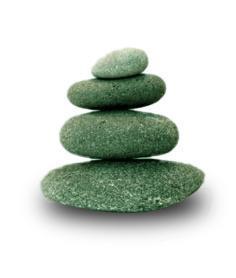 Supplemental Guide:Neuromuscular Medicine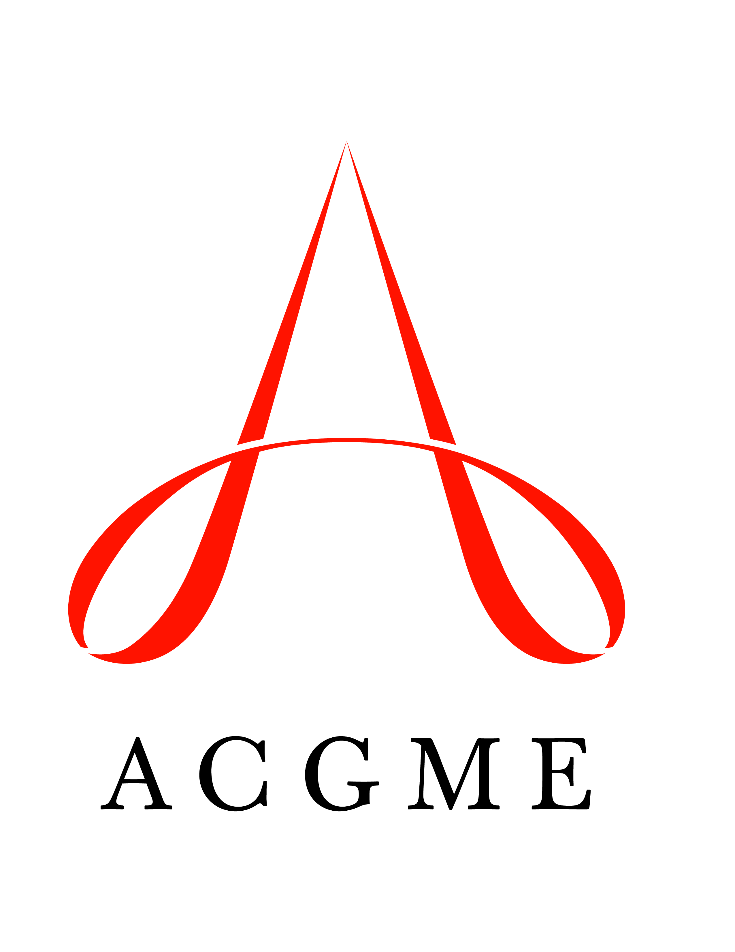 January 2022TABLE OF CONTENTSintroduction	4Patient care	5History	5Neuromuscular Examination	6Management and Treatment	7Nerve Conduction Studies	10Electromyography (EMG)	12Anterior Horn Cell Disorders	14Root, Plexus, and Nerve Disorders   	17Neuromuscular Junction Disorders	19Myopathies	22Digital Health	25Medical Knowledge	27Localization	27Formulation	29Diagnostic Investigation	31Muscular and Nerve Pathology	34Systems-based practice	35Patient Safety and Quality Improvement	35System Navigation for Patient-Centered Care	37Population and Health Advocacy	39Physician Role in Health Care Systems	41practice-based learning and improvement	44Evidence-Based and Informed Practice	44Reflective Practice and Commitment to Personal Growth	45professionalism	47Professional Behavior and Ethical Principles	47Accountability/Conscientiousness	49Well-Being	50interpersonal and communication skills	51Patient- and Family-Centered Communication	51Barrier and Bias Mitigation	53Interprofessional and Team Communication	54Communication within Health Care Systems	56Mapping of milestones 1.0 to 2.0	58Resources	60Milestones Supplemental GuideThis document provides additional guidance and examples for the Neuromuscular Medicine Milestones. This is not designed to indicate any specific requirements for each level, but to provide insight into the thinking of the Milestone Work Group.Included in this document is the intent of each Milestone and examples of what a Clinical Competency Committee (CCC) might expect to be observed/assessed at each level. Also included are suggested assessment models and tools for each subcompetency, references, and other useful information.Review this guide with the CCC and faculty members. As the program develops a shared mental model of the Milestones, consider creating an individualized guide (Supplemental Guide Template available) with institution/program-specific examples, assessment tools used by the program, and curricular components.Additional tools and references, including the Milestones Guidebook, Clinical Competency Committee Guidebook, and Milestones Guidebook for Residents and Fellows, are available on the Resources page of the Milestones section of the ACGME website.To help programs transition to the new version of the Milestones, the ACGME has mapped the original Milestones 1.0 to the new Milestones 2.0. Indicated below are where the subcompetencies are similar between versions. These are not exact matches, but are areas that include similar elements. Not all subcompetencies map between versions. Inclusion or exclusion of any subcompetency does not change the educational value or impact on curriculum or assessment. Available Milestones Resources Milestones 2.0: Assessment, Implementation, and Clinical Competency Committees Supplement, new 2021 - https://meridian.allenpress.com/jgme/issue/13/2sClinical Competency Committee Guidebook, updated 2020 - https://www.acgme.org/Portals/0/ACGMEClinicalCompetencyCommitteeGuidebook.pdf?ver=2020-04-16-121941-380 Clinical Competency Committee Guidebook Executive Summaries, new 2020 - https://www.acgme.org/What-We-Do/Accreditation/Milestones/Resources - Guidebooks - Clinical Competency Committee Guidebook Executive Summaries Milestones Guidebook, updated 2020 - https://www.acgme.org/Portals/0/MilestonesGuidebook.pdf?ver=2020-06-11-100958-330 Milestones Guidebook for Residents and Fellows, updated 2020 - https://www.acgme.org/Portals/0/PDFs/Milestones/MilestonesGuidebookforResidentsFellows.pdf?ver=2020-05-08-150234-750 Milestones for Residents and Fellows PowerPoint, new 2020 -https://www.acgme.org/Residents-and-Fellows/The-ACGME-for-Residents-and-Fellows Milestones for Residents and Fellows Flyer, new 2020 https://www.acgme.org/Portals/0/PDFs/Milestones/ResidentFlyer.pdf Implementation Guidebook, new 2020 - https://www.acgme.org/Portals/0/Milestones%20Implementation%202020.pdf?ver=2020-05-20-152402-013 Assessment Guidebook, new 2020 - https://www.acgme.org/Portals/0/PDFs/Milestones/Guidebooks/AssessmentGuidebook.pdf?ver=2020-11-18-155141-527 Milestones National Report, updated each Fall - https://www.acgme.org/Portals/0/PDFs/Milestones/2019MilestonesNationalReportFinal.pdf?ver=2019-09-30-110837-587 (2019)Milestones Bibliography, updated twice each year - https://www.acgme.org/Portals/0/PDFs/Milestones/MilestonesBibliography.pdf?ver=2020-08-19-153536-447 Developing Faculty Competencies in Assessment courses - https://www.acgme.org/Meetings-and-Educational-Activities/Other-Educational-Activities/Courses-and-Workshops/Developing-Faculty-Competencies-in-Assessment Assessment Tool: Direct Observation of Clinical Care (DOCC) - https://dl.acgme.org/pages/assessmentAssessment Tool: Teamwork Effectiveness Assessment Module (TEAM) - https://dl.acgme.org/pages/assessment Learn at ACGME has several courses on Assessment and Milestones - https://dl.acgme.org/Patient Care 1: History Overall Intent: To develop skills of history taking that focuses specifically on all portions of history relevant to neuromuscular disordersPatient Care 1: History Overall Intent: To develop skills of history taking that focuses specifically on all portions of history relevant to neuromuscular disordersMilestonesExamplesLevel 1 Obtains a relevant and organized history that identifies a neuromuscular condition, including review of medical records and family historyReviews records for previous genetic testing in a patient who presents with foot drop and pes cavusObtains family history including early cataracts and early cardiac death in a patient with suspected myotonic dystrophy type 1Level 2 Obtains a relevant and organized history, incorporating subtle verbal and non-verbal cues, and includes functional assessmentAsks about frequency of falls in a patient with foot drop and pes cavusRaises concerns for possible swallowing difficulties in a patient with myotonic dystrophy type 1 with progressive weight lossLevel 3 Consistently obtains a history sufficient to evaluate, diagnose, and treat neuromuscular disorders, including collateral information and systemic manifestationsAsks about recent electrocardiogram (EKG) and cardiology visit, last eye exam, and any gastrointestinal symptoms in a standardized fashion with all patients with myotonic dystrophy type 1Asks about morning headaches and orthopnea in a patient with amyotrophic lateral sclerosis (ALS)Level 4 Consistently obtains a history that includes patient-reported outcomes and identifies a neuromuscular condition within a complicated medical historyIdentifies myotonic dystrophy as a potential diagnosis in a patient presenting with diffuse pain and irritable bowel syndromeLevel 5 Serves as a role model to other learners for history taking regarding neuromuscular diagnosis and managementDevelops a standardized checklist for review of systems specific to different neuromuscular disordersAssessment Models or ToolsDirect observationMedical record (chart) reviewMultisource feedbackCurriculum Mapping Notes or ResourcesAmato AA, Russell JA. Approach to patients with neuromuscular disease. In: Amato AA, Russell JA. Neuromuscular Disorders. 2nd ed. McGraw-Hill Education; 2016:2-21. ISBN:978-0071752503. McDonald CM. Clinical approach to the diagnostic evaluation of hereditary and acquired neuromuscular diseases. Phys Med Rehabil Clin N Am. 2012 Aug;23(3):495-563. https://www.ncbi.nlm.nih.gov/pmc/articles/PMC3482409/. 2021. Patient Care 2: Neuromuscular Examination Overall Intent: To develop examination skills that focus on all aspects of the neuromuscular examinationPatient Care 2: Neuromuscular Examination Overall Intent: To develop examination skills that focus on all aspects of the neuromuscular examinationMilestonesExamplesLevel 1 Performs a relevant general, neurologic, and neuromuscular examAccurately assesses distribution of weakness in patient with ALSDistinguishes between upper and lower motor neuron signs Performs accurate anti-gravity strength testingDoes a thorough cranial nerve exam in a patient with progressive weakness and loss of reflexesLevel 2 Performs a relevant general, neurologic, and neuromuscular exam, accurately incorporating additional appropriate maneuversAccurately performs percussion myotonia testing in appropriate musclesChecks for Tinel’s sign or atrophy of the thenar eminence in a patient with hand numbness concerning for carpal tunnel syndromeLevel 3 Consistently performs an examination sufficient to evaluate and narrow the diagnostic evaluation for common neuromuscular disordersConsistently assesses for muscle fatigability in a patient with myasthenia gravisAccurately assesses the strength of cranial/bulbar muscles Level 4 Consistently performs a nuanced examination that identifies subtle findings and patterns sufficient to evaluate and narrow the diagnostic evaluation for uncommon neuromuscular disordersPerforms a detailed sensory exam in a patient with a wrist drop to help distinguish a radial neuropathy versus multifocal motor neuropathyLooks for facilitation of reflexes post-exercise in a patient with proximal lower extremity muscle weaknessUses outcome measures such as the manual muscle test in a patient with myasthenia gravisLevel 5 Serves as a role model to other learners for performing an examination regarding neuromuscular diagnoses and managementInstructs the residents on nuances of the neuromuscular examUses neuromuscular outcome measures to assess response to therapyAssessment Models or ToolsDirect observationMedical record (chart) reviewMultisource feedbackCurriculum Mapping Notes or ResourcesAmato AA, Russell JA. Approach to patients with neuromuscular disease. In: Amato AA, Russell JA. Neuromuscular Disorders. 2nd ed. McGraw-Hill Education; 2016:2-21. ISBN:978-0071752503. McDonald CM. Clinical approach to the diagnostic evaluation of hereditary and acquired neuromuscular diseases. Phys Med Rehabil Clin N Am. 2012 Aug;23(3):495-563. https://www.ncbi.nlm.nih.gov/pmc/articles/PMC3482409/. 2021.Patient Care 3: Management and Treatment Overall Intent: To acquire the skills required to manage and treat neuromuscular disordersPatient Care 3: Management and Treatment Overall Intent: To acquire the skills required to manage and treat neuromuscular disordersMilestonesExamplesLevel 1 Identifies treatment options for neuromuscular disordersIdentifies symptoms and complications associated with neuromuscular disorders (pain, joint contractures, fatigue, mood disorders, etc.)Describes assistive technologies and their indicationsIdentifies intravenous immunoglobulin and plasma exchange as a treatment option for patients in myasthenic crisis or Guillain-Barré syndrome Identifies steroids as a treatment option for myasthenia gravis and chronic inflammatory demyelinating polyneuropathyIdentifies fatigue as one of the symptoms of ALSIdentifies symptoms of mood disorders in patients with chronic neuromuscular disordersDescribes ankle foot orthosis as a helpful measure to improve gait in patients with foot dropDescribes a walker and motorized chair as a helpful measure for a neuromuscular weakness affecting mobilityLevel 2 Discusses risks and benefits and monitoring plan of treatment options with patients' and patient’s families Employs first-line interventions for symptoms and complications associated with neuromuscular disorders Recognizes the indications for basic orthotics and mobility aids for patients with neuromuscular disordersInitiates management for neuromuscular emergencies and triages patients to appropriate level of careDiscusses treatment options with patient and family members, including immunomodulating and immunosuppressants’ risk and benefitsUses neuropathic pain medications to treat pain from polyneuropathyRecognizes when a neuromuscular condition includes weakness or sensory loss in feet, that a walker, safety/grab bars in the bathroom, and/or a shower chair may be of helpLevel 3 Monitors treatment, and recognizes and manages complications of immunomodulating/ immunosuppressive and genetic therapiesEmploys second-line interventions for symptoms and complications associated with neuromuscular disorders and coordinates care with other health care practitioners Prescribes basic orthotics and mobility aids for patients with neuromuscular disordersRegularly orders labs to monitor treatment of spinal muscular atrophy patients on nusinersen Orders meningococcal vaccination for myasthenia gravis patients starting eculizumabOrders basic blood work to monitor complete blood count and metabolic panel for patients on immunosuppressant therapiesFollows liver panel labs for patients on riluzoleConsiders botulinum toxin injection for sialorrhea in ALS patients with no response to oral medications, recognizing the risk of exacerbating weakness in nearby muscles Informs the primary care physician about medications to avoid in patients with myasthenia gravisInforms primary care physician/cardiologist on avoiding statin use in a patient with necrotizing autoimmune myopathy associated with prior statin usePrescribes ankle-foot-orthoses for patients with foot dropPerforms face to face evals to document medical necessity for motorized power chairsPrescribes home based therapy assessment for evaluating for grab bars, home modifications for increased safetyLevel 4 Considers clinical trials for patient managementIndependently adapts interventions for symptoms and complications associated with neuromuscular disorders based on patient response Integrates recommendations for patient needs for a full range of assistive technologies based on impairments, considering barriers, contraindications, comorbidities, and input from other professionalsRefers patients with neuromuscular disorder for clinical trialsAdjusts dose of prednisone in patients with myasthenia gravis independentlyAdds additional immunosuppressant medications for a patient with myasthenia gravis not able to be tapered off steroid monotherapyDiscusses recommendations for adaptive devices and equipment with physical therapist(s), occupational therapist(s) and physical medicine and rehabilitation colleagues; can order equipmentDiscusses with pulmonologist the indications for specific respiratory devices, including bilevel positive airway pressure (BiPAP) treatment, Trilogy, cough assist, spirometry, or tracheostomy, used to support neuromuscular respiratory failure Level 5 Applies sophisticated knowledge of treatment subtleties and controversiesDemonstrates sophisticated knowledge and serves as resource for orthotics, mobility aids, and rehabilitation for neuromuscular disordersUses evidence to select one treatment over another for a patient with myasthenia gravisDiscusses clinical trial data with a patient about medications to inform therapeutic decision making Develops knowledge of available local companies and resources of durable medical equipment, ALS chapter equipment loan closet, Muscular Dystrophy Association (MDA) local chapter loan closet, orthotics companies Assessment Models or ToolsDirect observationMedical record (chart) reviewMultisource feedback Self-assessment examsCurriculum Mapping Notes or ResourcesAmerican Academy of Neurology (AAN). Practice Advisory: Thymectomy for Myasthenia Gravis (Practice Parameter Updated). https://www.aan.com/Guidelines/home/GuidelineDetail/993. 2021. Finkel RS, Mercuri E, Meyer OH, et al. Diagnosis and management of spinal muscular atrophy: Part 2: Pulmonary and acute care; medications; supplementals and immunizations; other organ systems; and ethics. Neuromuscul Disord. 2018;28(3):197-207. https://www.sciencedirect.com/science/article/pii/S0960896617312907?via%3Dihub. 2021. Mercuri E, Finkel RS, Mutoni F, et al. Diagnosis and management of spinal muscular atrophy: Part 1: Recommendations for diagnosis, rehabilitation, orthopedic and nutritional care. Neuromuscul Disord. 2018;28(2):103-115. https://www.sciencedirect.com/science/article/pii/S0960896617312841?via%3Dihub. 2021.Myotonic Dystrophy Foundation. Consensus-based Care Recommendations for Children with Myotonic Dystrophy Type 1. https://www.myotonic.org/sites/default/files/pages/program/MDF_2018_CareConsiderationsChildhoodDM1.pdf. 2021.Myotonic Dystrophy Foundation. Myotonic Dystrophy: Toolkits & Publications. https://www.myotonic.org/toolkits-publications. 2021.Patient Care 4: Nerve Conduction StudiesOverall Intent: To acquire the skills required to perform and interpret nerve conduction studiesPatient Care 4: Nerve Conduction StudiesOverall Intent: To acquire the skills required to perform and interpret nerve conduction studiesMilestonesExamplesLevel 1 Applies knowledge of peripheral nerve anatomy in the performance of nerve conduction studiesFormulates basic nerve conduction studies plan for specific, common clinical presentationsApplies principles of electrical safety to the performance of nerve conduction studies Understands proper patient positioning, electrode placement, and stimulation sitesKnows the appropriate timing of nerve conduction studies; allows for Wallerian degeneration to completeChooses to perform sensitive comparative studies in a patient with clinical symptoms suggestive of carpal tunnel syndromeLevel 2 Performs and interprets common motor and sensory nerve conduction studies, and late response studies (e.g., F-waves, H-reflexes)Identifies technical artifacts in the interpretation of nerve conduction studiesEnsures supramaximal response during nerve conduction studies, while monitoring patient comfortRecognizes low motor amplitudes with preserved sensory amplitudes in root diseaseRecognizes prolonged/absent F waves as being common in early acute inflammatory demyelinating polyradiculopathyTroubleshoots 60 Hz artifact due to nearby electrical generators Level 3 Performs and interprets neuromuscular junction testing (e.g., repetitive stimulation study)Recognizes common anatomical variants in the interpretation of nerve conduction studiesModifies the study to accommodate unique patient factors or tolerance Identifies a Martin Gruber anastomosis in a patient with an ulnar “conduction block” in the forearm, but no clinical weaknessAttempts to elicit post-exercise facilitation in a patient with diffusely low compound muscle action potential  Identifies movement artifact in patients undergoing repetitive nerve stimulation Level 4 Performs and interprets uncommon motor and sensory nerve conduction studies, including cranial nerve testing (e.g., blink reflex, facial nerve) Recognizes performance quality and inconsistencies of nerve conduction studiesAccurately localizes focal demyelination with inching studiesLocalizes lesions of the facial nerve, trigeminal nerve, mid-pontine, and medullary lesions by performing blink responsesParticipates in electrodiagnostic quality assurance practices Level 5 Performs and interprets special nerve conduction studies procedures (e.g., near nerve testing, phrenic nerve testing)Recognizes uncommon anatomical variants in the interpretation of nerve conduction studiesAccurately performs phrenic nerve conductionsIdentifies a Riche-Cannieu anastomosis in a patient with a low median motor response and normal thenar strength/bulkAssessment Models or ToolsDirect observationMedical record (chart) reviewMultisource feedback Practical examinationsReview of patient reportsCurriculum Mapping Notes or ResourcesPreston D, Shapiro B. Electromyography and Neuromuscular Disorders: Clinical-Electrophysiologic-Ultrasound Correlations. 4th ed. Philadelphia, PA: Elsevier; 2021. ISBN:978-0323661805.Patient Care 5: Electromyography (EMG)Overall Intent: To acquire the skills required to perform and interpret needle electromyographyPatient Care 5: Electromyography (EMG)Overall Intent: To acquire the skills required to perform and interpret needle electromyographyMilestonesExamplesLevel 1 Applies knowledge of nerve and muscle anatomy in the study design and performance of EMG (e.g., muscle localization)Explains the procedure to patients’ and patient’s familiesDescribes nerve physiology and instrumentation involved in electromyographyDemonstrates knowledge of needle insertion sites based on their relation to anatomical landmarksAvoids blood vessels and other structures during needle electrode placementFormulates a strategy of muscles to sample based on the reason for referralUses simple language to counsel patients on what to expect during the procedureRecognizes different EMG needle sizes and when to use each Level 2 Performs EMG of commonly sampled musclesMonitors patient comfort during the procedureDistinguishes normal from abnormal electrodiagnostic findings with guidance and recognizes artifactsPerforms needle examination of the deltoid Elicits and accurately identifies various spontaneous dischargesAlters filters, sweep speed, and gain appropriatelySelects muscles representative of each cervical myotome on needle EMG in a patient with symptoms suggestive of cervical radiculopathyRecognizes endplate spikes and moves the needle electrode to another locationUses isometric muscle contraction to obtain volitional motor unitsDistinguishes fibrillation potentials from normal motor unit action potentialsLevel 3 Performs EMG of uncommonly sampled musclesModifies the procedure for challenging or high-risk patientsIndependently interprets abnormal electrodiagnostic findings and troubleshoots artifactsChooses an appropriate number of muscles to sample to answer adequately localize the pathologyUnderstands the high-risk muscles for patients on therapeutic anticoagulation and modifies the testing protocol if necessary Understands the high risk of EMG study in the setting of local infection/open wounds/nearby recent surgical site/lymphedema   Accurately prepares written electrodiagnostic reports at the conclusion of a technically complex study Level 4 Performs EMG of cranial nerve innervated muscles (e.g., tongue) Proactively organizes and efficiently completes procedure to optimize diagnostic yield in challenging or high-risk patientsInterprets uncommon EMG findings and patterns of unique disorders and modifies the study accordinglyExamines the mentalis, frontalis and genioglossus in a patient suspected of having motor neuron diseasePrioritizes muscle selection in a pediatric patient or patient with pain Examines weak muscles first on EMGUses noxious stimulation to activate voluntary motor units in an obtunded patient Differentiates myokymia from myotonia and complex repetitive discharges Level 5 Performs and interprets special EMG procedures (e.g., single fiber EMG, quantitative EMG studies)Performs and interprets EMG of rarely sampled muscles (e.g., diaphragm)Interprets and obtains adequate number of muscle pairs during single-fiber study Verifies the quality of the single fiber EMG recordings Uses quantitative motor unit analysis Performs laryngeal, anal sphincter, and/or diaphragmatic EMG Assessment Models or ToolsDirect observationMedical record (chart) reviewMultisource feedback Practical examinationsReview of patient reportsCurriculum Mapping Notes or ResourcesAminoff MJ. Aminoff's Electrodiagnosis in Clinical Neurology. 6th ed. Elsevier Saunders; 2014. ISBN:978-1455703081.Preston D, Shapiro B. Electromyography and Neuromuscular Disorders: Clinical-Electrophysiologic-Ultrasound Correlations. 4th ed. Philadelphia, PA: Elsevier; 2021. ISBN:978-0323661805.Patient Care 6: Anterior Horn Cell Disorders Overall Intent: To diagnose and manage anterior horn cell disorders and their complicationsPatient Care 6: Anterior Horn Cell Disorders Overall Intent: To diagnose and manage anterior horn cell disorders and their complicationsMilestonesExamplesLevel 1 Recognizes signs and symptoms that should prompt consideration of anterior horn cell disordersRecognizes when electrodiagnostic and serologic testing is indicatedRecognizes common anterior horn cell disorders and complicationsConsiders anterior horn cell disorders in a patient who presents with single limb weaknessRecognizes hyperreflexia in a patient with foot drop as concerning for ALSConsiders spinal muscular atrophy genetic testing for a baby with hypotonia and normal intellectual development Considers electrodiagnostic testing in a patient with weakness and atrophyRecognizes morning headaches and non-restful sleep as signs of neuromuscular respiratory weaknessRecognizes coughing or clearing throat as early signs of dysphagia due to neuromuscular weaknessLevel 2 Diagnoses anterior horn cell disordersIncorporates results of electrodiagnostic and serologic testing in context of clinical presentationManages anterior horn cell disorders and complications, with direct supervisionDiagnoses a patient with generalized weakness, hyperreflexia and fasciculations with probable ALSUses signs of lower motor neuron dysfunction in a floppy infant to diagnose probable spinal muscular atrophyDiagnoses a patient with spinal-bulbar muscular atrophy (Kennedy’s disease) based on clinical exam, EMG findings, and genetic resultsDiagnoses of ALS in a patient with slurred speech, tongue atrophy, and widespread denervation on EMGMonitors respiratory function in a patient with ALSMonitors weight loss to assist with discussions of non-oral enteral feeding optionsLevel 3 Distinguishes anterior horn cell disorders from mimicsOrders and incorporates additional testing, including routine genetic testing, to distinguish anterior horn cell disorder from mimics and co-existing diseaseManages anterior horn cell disorders and complications, with indirect supervisionIdentifies multifocal motor neuropathy in a patient presenting muscle atrophy fasciculations and positive conduction block on nerve conduction studiesIdentifies spastic dysarthria versus flaccid to distinguish between ALS and myasthenia gravisRecognizes subtle ocular weakness as a sign more consistent with myasthenia gravis than ALS in a patient presenting with bulbar weaknessOrders serum ganglioside-monosialic acid (GM1) antibody testing to distinguish limb onset ALS versus multifocal motor neuropathyOrders acetylcholine receptor (AChR) and musk antibody tests to distinguish myasthenia gravis from motor neuron disease in patients with dysarthriaSamples bulbar and thoracic muscles to help distinguish structural spine disease from ALSManages pseudo-bulbar affect and offers appropriate treatmentRefers patients to pulmonologist and orthopedics specialist appropriatelyManages secretions in ALS patientsLevel 4 Diagnoses atypical anterior horn cell disorders, including within the context of other neurodegenerative conditionsContinuously evaluates accuracy of anterior horn cell diagnosis Independently manages common anterior horn cell disorders and complications with the interdisciplinary team, as neededDiagnoses spinal-bulbar muscular atrophy based on genetic testing in a patient with a gynecomastia and lower motor neuron signsDiagnoses ALS in a patient with frontotemporal dementia and Parkinson’s diseasePursues further genetic testing in a patient with suspected spinal muscular atrophy who has negative standard spinal muscular atrophy testingRecognizes that decremental response on repetitive nerve stimulation can be seen in motor neuron diseases and considers repeat EMG as it progressesOrders serum copper level in patients with lower motor neuron syndrome and history of bariatric surgeryObtains speech therapy, physical therapy, and occupational therapy for activities of daily living and communication needsObtains consult for a patient needing tube feedingPrescribes non-invasive ventilation in a patient with reduced vital capacityLevel 5 Engages in scholarly activity (e.g., teaching, research) in anterior horn cell disorders Independently manages atypical anterior horn cell disorders and complications with the interdisciplinary teamGives journal club on spinal muscular atrophy treatment trials and ALS treatment trialsGives up-to-date presentations on most recent advances in motor neuron disease theories, management, and treatments under investigation Independently and effectively leads multidisciplinary team, including occupation and physical therapists, respiratory therapists, nurses, social workers, pulmonologist, and orthopedic specialists, caring for patientAssessment Models or ToolsDirect observationMedical record (chart) reviewMultisource feedbackSelf-assessment examsCurriculum Mapping Notes or ResourcesAAN. Update: The Care of the Patient with Amyotrophic Lateral Sclerosis: Multidisciplinary Care, Symptom Management, and Cognitive/Behavioral Impairment. https://www.aan.com/Guidelines/home/GuidelineDetail/371. 2021. Cure SMA. Mission and Values. https://www.curesma.org/mission-and-values/?gclid=CjwKCAjwvMqDBhB8EiwA2iSmPIldR9YmtYvyBiun3tNNG3nVa9y-hOa6D7OjJn2jiDEIOtXk6Uj3sRoCKgIQAvD_BwE. 2021.Miller RG, Jackson CE, Kasarskis EJ, et al. Practice parameter updated: The care of the patient with amyotrophic lateral sclerosis: Drug, nutritional, and respiratory therapies (an evidence-based review): Report of the Quality Standards Subcommittee of the American Academy of Neurology. Neurology. 2009;73(15):1218-1226. https://n.neurology.org/content/73/15/1218. 2021.  Miller RG, Jackson CE, Kasarskis EJ, et al. Practice parameter update: The care of the patient with amyotrophic lateral sclerosis: Multidisciplinary care, symptom management, and cognitive/behavioral impairment (an evidence-based review): Report of the Quality Standards Subcommittee of the American Academy of Neurology. Neurology. 2009;73(15):1227-1233. https://n.neurology.org/content/73/15/1227.long. 2021.Patient Care 7: Root, Plexus, and Nerve Disorders  Overall Intent: To acquire the skills required for diagnosis and management of root, plexus, and nerve disordersPatient Care 7: Root, Plexus, and Nerve Disorders  Overall Intent: To acquire the skills required for diagnosis and management of root, plexus, and nerve disordersMilestonesExamplesLevel 1 Recognizes common presentations of nerve root, plexus, and peripheral nerve disordersRecognizes when electrodiagnostic, serologic and genetic testing is indicatedRecognizes common peripheral nerve disorder emergencies (e.g., Guillain Barre Syndrome)Considers carpal tunnel syndrome and ulnar neuropathy at the elbow in a patient presenting with hand pain and numbness Recognizes that numbness in hands before shins in indicative of a non-length dependent neuropathy  Recognizes clinical patterns that differentiate length dependent neuropathy versus brachial plexopathy versus radiculopathy Uses electrodiagnostic testing to localize a peripheral nervous system disease Recognizes the need for genetic testing in a neuropathy patient with positive family history and pes cavus on examinationIncludes Guillain-Barré syndrome in the differential diagnosis of a rapidly progressive ascending paralysis Recognizes the need for hospitalization of patient with Guillain-Barré syndrome to monitor respiratory functionLevel 2 Diagnoses common nerve root, plexus, and peripheral nerve disordersIncorporates results of electrodiagnostic, serologic and genetic testing in context of clinical presentationManages patients with common nerve root, plexus, and peripheral nerve disorders (e.g., Guillain Barre Syndrome) under direct supervisionLocalizes common entrapment neuropathiesDiagnoses diabetic length-dependent neuropathy and diabetic amyotrophyIncorporates EMG findings in determining localization of a nerve lesionIncorporates Charcot-Marie-Tooth testing in determining etiology of a suspected genetic neuropathyCorrectly attributes mildly slowed conduction velocity to axon loss in a patient with clinical length-dependent neuropathy Checks negative inspiratory force and vital capacity on patient with Guillain-Barré syndrome Manages neuropathic pain of a peripheral neuropathyManages orthotics, wrist splints, and arm slings for neuropathiesLevel 3 Diagnoses uncommon nerve root, plexus, and peripheral nerve disorders Recognizes indications for special diagnostic techniques (e.g., nerve biopsy, skin biopsy, ultrasound, quantitative sensory testing) Manages patients with uncommon nerve root, plexus, and peripheral nerve disorders under indirect supervisionDiagnoses mononeuritis multiplex Diagnoses sensory neuronopathy/ganglionopathyDiagnoses lower trunk plexopathy following sternotomyDiagnoses lumbosacral plexopathy  Recognizes role of ultrasound in evaluating for nerve hypertrophy Uses skin biopsy and quantitative sudomotor axon reflex test to diagnose small fiber neuropathiesPrescribes intravenous immunoglobulin treatment for a patient newly diagnosed with chronic inflammatory demyelinating polyneuropathyManages weakness and neuropathic pain associated with diabetic amyotrophyLevel 4 Continuously evaluates the accuracy of the diagnosis of nerve root, plexus, and peripheral nerve disordersRelates the results of special diagnostic testing (e.g., nerve biopsy) to the context of the clinical presentationIndependently manages common nerve root, plexus, and peripheral nerve disorders and complications with the interdisciplinary team as neededConsiders additional testing for Polyneuropathy, Organomegaly, Endocrinopathy, Monoclonal protein, Skin change (POEMS) syndrome or a genetic neuropathy in chronic inflammatory demyelinating polyneuropathy patients not responding to treatmentCorrelates amyloid deposition on nerve biopsy with amyloid neuropathyCorrelates intramural vascular inflammation on nerve biopsy with vasculitic neuropathyManages neuropathy associated with monoclonal gammopathy in collaboration with a hematologistManages weakness and sensory loss, changes in mobility with occupational and physical therapistsLevel 5 Engages in scholarly activity (e.g., teaching, research) on nerve root, plexus, and peripheral nerve disorders Independently manages uncommon nerve root, plexus, and peripheral nerve disorders and complications with the interdisciplinary team as neededPublishes a journal manuscript on peripheral nerve disordersParticipates in ongoing local institutional research on peripheral nerve disordersManages neuropathy due to POEMS syndrome in collaboration with a hematologistManages checkpoint inhibitor induced adverse event of demyelinating neuropathy with the oncologist Assessment Models or ToolsDirect observationMedical record (chart) reviewMultisource feedbackSelf-assessment examsCurriculum Mapping Notes or ResourcesSmith AG. Peripheral nerve and motor neuron disorders. Continuum. 2020;26(5). https://www.scribd.com/document/479623220/Vol-26-Peripheral-Nerve-and-Motor-Neuron-Disorders-2020. 2021.Patient Care 8: Neuromuscular Junction Disorders  Overall Intent: To diagnose and manage neuromuscular junction disorders and their complicationsPatient Care 8: Neuromuscular Junction Disorders  Overall Intent: To diagnose and manage neuromuscular junction disorders and their complicationsMilestonesExamplesLevel 1 Diagnoses common neuromuscular junction disordersRecognizes when electrodiagnostic and serologic testing are indicatedRecognizes common neuromuscular junction emergencies (e.g., myasthenic crisis)Diagnoses myasthenia gravis in a patient presenting with fluctuating ptosis and double vision worse at the end of the dayConsiders serologic testing (acetylcholine receptor antibodies) in a patient presenting with ptosis, double vision, and bulbar weaknessFrequently assess respiratory mechanics in a patient with myasthenia gravis admitted to the hospital with worsening bulbar and generalized weakness leading to difficulty swallowing and keeping the head uprightInitiates treatment with intravenous immune globulin or plasmapheresis in a myasthenia gravis patient requiring hospitalization for worsening symptomsLevel 2 Diagnoses uncommon neuromuscular junction disordersIncorporates results of electrodiagnostic and serologic testing in context of clinical presentation (e.g., false positives, false negatives)Manages common neuromuscular junction emergencies  Diagnoses Lambert-Eaton myasthenic syndrome in a patient with small cell cancer who is presenting with proximal limb weakness and constipationConsiders botulism in a previously well infant who develops low toneRecognizes that normal repetitive nerve stimulation cannot exclude a diagnosis of myasthenia gravis in a patient with only ocular symptoms due to low sensitivityRecognizes that repetitive nerve stimulation can be false positive in patients with motor neuron diseaseStarts and monitors prednisone treatment in a patient with myasthenia gravis who has achieved incomplete resolution of symptoms on pyridostigmineRecognizes that thymectomy is beneficial in patients with AChR antibody positive generalized myasthenia gravis even without thymomaLevel 3 Diagnoses neuromuscular junction disorders, even when the presentation is atypical Recognizes indications for special diagnostic techniques (e.g., single fiber EMG); tracks disease activity with formal scales and patient reported outcome measures (PROMs)  Manages uncommon neuromuscular junction disordersSends low density lipoprotein receptor-related protein 4 (LRP4) antibody test to diagnose myasthenia gravis in a patient with classic fatigable weakness but negative AChR and muscle-specific tyrosine kinase (MuSK) antibodies Refers a patient with fluctuating ptosis but negative serologies and normal repetitive nerve stimulation for single-fiber EMGRoutinely incorporates use of myasthenia gravis -activities of daily living (MG-ADL), 15-item myasthenia gravis quality of life (MGQOL15r), myasthenia gravis composite (MGC), or quantitative myasthenia gravis (QMG) surveys/tools to follow disease progression and to help determine management decisionsPrescribes 3,4-diaminopyridine (DAP) for a patient with Lambert-Eaton myasthenic syndrome and counsels patient on the side effectsLevel 4 Distinguishes worsening of neuromuscular junction disorders from complications of treatment or new disorders Recognizes when genetic testing is indicated (e.g., congenital myasthenic syndromes) Manages patients with refractory neuromuscular junction disordersConsiders steroid myopathy in a patient with myasthenia gravis complaining of fatigue and difficulty walking rather than simply escalating myasthenia gravis treatment Considers genetic testing for congenital myasthenic syndromes in a young patient with symptoms of a neuromuscular junction disorder and previously diagnosed as seronegative myasthenia gravis but refractory to immunomodulatory treatmentsConsiders additional testing for mitochondrial myopathy in patients with progressive external ophthalmoplegia initially diagnosed as seronegative ocular myasthenia gravisConsider diagnosis of oculopharyngeal muscular dystrophy in patients with seronegative myasthenia gravis and bulbar symptoms Relying on shared decision making, considers and prescribes options such as eculizumab, rituximab, and enrollment in a clinical trial for a patient with myasthenia gravis who has severe persistent symptoms despite conventional immunomodulatory therapiesLevel 5 Engages in scholarly activity (e.g., teaching, research) in neuromuscular junction disordersManages patient with neuromuscular junction disorders and complex co-morbiditiesPublishes a manuscript on neuromuscular junction disordersParticipates in local or multicentric research on neuromuscular junction disordersDiagnoses a patient with myasthenia gravis and myositis overlap after treatment with an immune checkpoint inhibitorAssessment Models or ToolsDirect observationMedical record (chart) reviewMultisource feedbackCurriculum Mapping Notes or ResourcesBenatar M. A systematic review of diagnostic studies in myasthenia gravis. Neuromuscular Disorders. 2006;16(7):459-467. https://www.nmd-journal.com/article/S0960-8966(06)00152-0/fulltext. 2021.Gilhus NE, Verschuuren JJ. Myasthenia gravis: Subgroup classification and therapeutic strategies. Lancet Neurology. 2015;14(10):1023-1236. https://www.thelancet.com/journals/laneur/article/PIIS1474-4422(15)00145-3/fulltext. 2021.Iyadurai SJP. Congenital myasthenic syndromes. Neurologic Clinics. 38(3):541-552. https://www.sciencedirect.com/science/article/abs/pii/S0733861920300256?via%3Dihub. 2021.Narayanaswami P, Sanders DB, Wolfe G, et al. International consensus guidance for management of myasthenia gravis: 2020 update. Neurology. 2021;96(3):114-122. https://n.neurology.org/content/96/3/114?rss=1. 2021. Suzuki S, Ishikawa N, Konoeda F, et al. Nivolumab-related myasthenia gravis with myositis and myocarditis in Japan. Neurology. 2017;89(11):1127-1134. https://n.neurology.org/content/89/11/1127.long. 2021.Patient Care 9: Myopathies Overall Intent: To diagnose and manage muscle disorders and their complicationsPatient Care 9: Myopathies Overall Intent: To diagnose and manage muscle disorders and their complicationsMilestonesExamplesLevel 1 Recognizes common presentations of myopathiesRecognizes when electrodiagnostic and serologic testing is indicatedPrescribes basic orthotics, mobility aids, and therapies (e.g., physical therapy [PT], occupational therapy [OT], speech therapy [ST]) as indicatedConsiders a diagnosis of Duchenne muscular dystrophy in a four-year-old boy who is falling frequently and has trouble getting up from the floor Sends a myositis antibody panel in a middle-aged adult presenting with six weeks of progressive difficulty rising from a chair, reaching above the head, and a rash who has been found to have an elevated creatine phosphokinaseOrders an EMG to confirm myopathy in a patient presenting with slowly progressive limb-girdle pattern of weakness and an elevated creatine kinaseRefers a patient with facioscapulohumeral muscular dystrophy for occupational therapy and prescribes them ankle-foot orthoticsLevel 2 Diagnoses common myopathiesIncorporates results of electrodiagnostic and serologic testing in the context of the clinical presentation (e.g., false negatives and false positives); recognizes when genetic testing or muscle biopsy is indicatedManages patients with common myopathies; provides collaborative care with relevant medical specialties  Diagnoses Anti-Jo-1 antisynthetase syndrome via serologic testing in a patient presenting with interstitial lung disease and limb weakness Considers a diagnosis of inclusion body myositis in a patient with finger flexor weakness but a normal creatine kinase) antibodies, and considers muscle biopsy, to further investigateObtains a muscle biopsy in a patient with persistent weakness and persistently elevated creatine phosphokinase five weeks after stopping a statinCarefully and accurately assesses muscle strength in a patient with dermatomyositis, working together with the patient’s rheumatologist to determine when to initiate prednisone taperProvides exercise recommendations, in consultation with a physical therapist if needed, for a patient who has recently been diagnosed with myotonic dystrophyLevel 3 Diagnoses uncommon myopathiesInterprets genetic testing and/or  findings on muscle biopsy in the context of the clinical presentationRecognizes medical complications of myopathies, including respiratory failure, cardiac disease, and ocular manifestationsRefers a 30-year-old patient with bilateral foot drop for electrodiagnostic testing and considers a diagnosis of inherited distal myopathy after EMG shows myopathic changes in the distal limb musclesRecognizes the presence of rimmed vacuoles and inflammatory infiltrates on a muscle biopsy may suggest inclusion body myositis rather than polymyositisAppreciates that muscle fiber type grouping may indicate a neuropathic etiology of weakness on muscle biopsySends targeted genetic testing for acid maltase deficiency in a patient presenting with exercise intolerance, second wind phenomenon, and normal strength on confrontational testingSends a panel of genes that commonly cause limb-girdle muscular dystrophies in a 28-year-old patient who was not very athletic in high school and is now having trouble getting off the toiletObtains an electrocardiogram, echocardiography and refers a patient to cardiology who has recently been diagnosed with type 1 myotonic dystrophyLevel 4 Distinguishes worsening of myopathies from complications of treatment or new disordersDiscusses the implications of variants of uncertain significance on genetic testing and interprets in the context of the clinical presentationManages patients with uncommon myopathies, including genetic counseling and goals of care for those with inherited myopathiesUses a rising creatine kinase level and signs of edema on magnetic resonance imaging (MRI) of the thigh muscles to determine that a patient with immune-mediated necrotizing myositis is becoming weaker due to a flare of the disease rather than the chronic effects of corticosteroid therapyObtains a muscle biopsy to look for the presence of cores after genetic testing in a patient complaining of axial muscle weakness identifies a variant of uncertain significance in the ryanodine receptor 1 geneRefers a patient to hematology for consideration of autologous stem cell transplant after diagnosing them with monoclonal gammopathy-associated sporadic late onset nemaline myopathyDiscusses family planning with a young patient with an autosomal dominant form of limb girdle muscular dystrophy and their spouse who are trying to decide whether to have childrenLevel 5 Engages in scholarly activity (e.g., teaching, research) on myopathiesManages patients with myopathies and complex co-morbiditiesPublishes a manuscript on myopathiesParticipates in local or multicentric research on myopathiesCoordinates the immunomodulatory treatment of a patient with paraneoplastic dermatomyositis while they are undergoing chemotherapyAssessment Models or ToolsDirect observationMedical record (chart) reviewMultisource feedbackCurriculum Mapping Notes or ResourcesAllenbach Y, Mammen AL, Benveniste O, et al. 224th ENMC International Workshop: Clinico-sero-pathological classification of immune-mediated necrotizing myopathies Zandvoort, The Netherlands, 14-16 October 2016. Neuromuscular Disorders. 2018:28(1):87-99. https://www.nmd-journal.com/article/S0960-8966(17)31207-5/fulltext. 2021.De Bleecker JL, De Paepe B, Aronica E, et al. 205th ENMC International Workshop: Pathology diagnosis of idiopathic inflammatory myopathies Part II 28-30 March 2014, Naarden, The Netherlands. Neuromuscular Disorders. 2015;25(3):268-272. https://www.nmd-journal.com/article/S0960-8966(14)00703-2/fulltext. 2021.Gloss D, Moxley RT III, Ashwal S, Oskoui M. Practice guideline update summary: Corticosteroid treatment of Duchenne muscular dystrophy. Neurology. 2016;86(5):465-472. https://www.ncbi.nlm.nih.gov/pmc/articles/PMC4773944/#__ffn_sectitle. 2021.Lieqluck T, Milone M. Untangling the complexity of limb-girdle muscular dystrophies. Muscle Nerve. 2018;58(2):167-177. https://onlinelibrary.wiley.com/doi/abs/10.1002/mus.26077. 2021.Milone M, Lieqluck T. The unfolding spectrum of inherited distal myopathies. Muscle Nerve. 2019;59(3):283-294. https://onlinelibrary.wiley.com/doi/abs/10.1002/mus.26332. 2021. Narayanaswami P, Weiss M, Selcen D, et al. Evidence-based guideline summary: Diagnosis and treatment of lib-girdle and distal dystrophies. Neurology. 2014;83(16):1453-1463. https://www.ncbi.nlm.nih.gov/pmc/articles/PMC4206155/#__ffn_sectitle. 2021.Rose MR, ENMC IBM Working Group. 188th ENMC International Workshop: Inclusion body myositis, 2-4 December 2011, Naarden, The Netherlands. Neuromuscular Disorders. 2013;23(12):1044-1055. https://www.nmd-journal.com/article/S0960-8966(13)00950-4/fulltext. 2021.Tawil R, Kissel JT, Heatwole C, et al. Evidence-based guideline summary: Evaluation, diagnosis, and management of facioscapulohumeral muscular dystrophy. Neurology. 2015;85(4):357-364. https://www.ncbi.nlm.nih.gov/pmc/articles/PMC4520817/#__ffn_sectitle. 2021.Patient Care 10: Digital Health  Overall Intent:  To maximize use of technology in the support of care of patients with neuromuscular disordersPatient Care 10: Digital Health  Overall Intent:  To maximize use of technology in the support of care of patients with neuromuscular disordersMilestonesExamplesLevel 1 Expands use of the electronic health record (EHR) to include and reconcile secondary data sources in patient care activities Initiates and carries out a telehealth visitReviews outside electronic data links for interim events in a return neuromuscular patientSuccessfully connects electronically and verifies patient identity at the beginning of the telemedicine visitLevel 2 Utilizes EHR capabilities and identifies use for digital or remote monitoring data in patient care activitiesIdentifies which clinical situations can be managed through a telehealth visitReviews outside monitoring labs on a patient on azathioprineSchedules an in-person visit after a telemedicine visit in a patient with myasthenia gravis and increasing fatigueLevel 3 Utilizes EHR capabilities to manage and monitor patients, including through patient-reported outcomesDemonstrates the ability to perform a neuromuscular history and examination in a telehealth visitPrior to clinic visit, has every patient with myotonic dystrophy fill out the excessive daytime sleepiness scaleAssesses response to therapy of a patient with necrotizing myopathy to rise from a seated position with arms crossedLevel 4 Uses the EHR to communicate complex care plans with patients and other providersUses telehealth visits for complex patient managementDocuments an increase in prednisone in a patient with myasthenia gravis and communicates this change with the primary care provider via electronic health record (EHR) or telephone for appropriate monitoringInvolves multi-disciplinary providers in a telemedicine visit in a patient with advanced ALSLevel 5 Leads improvements in the EHR specific for neuromuscular patientsInnovates and leads in the use of emerging technologies for care of neuromuscular patientsDevelops templates, flowsheets for outcome measures or dot phrases within the EHRWorks through the EHR with pulmonologists to manage non-invasive ventilation settings in a patient with ALSAssessment Models or ToolsDirect observationMedical record (chart) reviewMultisource feedbackCurriculum Mapping Notes or ResourcesHoward IM, Kaufman MS. Telehealth applications for outpatients with neuromuscular or musculoskeletal disorders. Muscle Nerve. 2018;58(4):475-485. https://onlinelibrary.wiley.com/doi/abs/10.1002/mus.26115. 2021.Medical Knowledge 1: Localization Overall Intent: To properly correlate symptoms and exam findings to an anatomical regionMedical Knowledge 1: Localization Overall Intent: To properly correlate symptoms and exam findings to an anatomical regionMilestonesExamplesLevel 1 Localizes neuromuscular lesions to general componentsDescribes basic anatomy of the peripheral nervous systemIdentifies fixed proximal weakness as concerning for a myopathic processRecognizes peripheral patterns of sensory lossRecognizes upper and lower motor neuron signsOutlines the anatomical structure of muscle, motor, and sensory neuronsDescribes the corticospinal motor and spinothalamic and posterior column sensory tractsLevel 2 Accurately localizes neuromuscular lesions to specific componentsRecognizes localization to the brachial plexus as opposed to radicular or focal peripheral nerve processDifferentiates spastic from flaccid dysarthriaIncorporates provocative maneuvers to aid in localization (e.g., Spurling sign, straight leg raise, Phalen maneuver)Identifies a more proximal lesion when a patient sent for ulnar neuropathy identifies numbness in the medial forearmIdentifies a lumbar or radicular lesion in a patient with foot drop that has weakness in foot inversion and/or hip abductionLevel 3 Accurately localizes neuromuscular lesions and recognizes pitfalls in localization, as well as potential sources of errorRecognizes precise localization to elements of the brachial plexus (e.g., cord, trunk) and distinguishes it from radicular or focal peripheral nerve processUnderstands that joint motion can be accomplished by multiple muscles; weakness of elbow flexion can occur in a radial neuropathy due to the contributions of the brachioradialis and brachialis (dual innervated)Recognizes that history is also important to the examination; a stepwise mononeuritis multiplex can eventually become more confluent, mimicking a more benign length dependent polyneuropathyLevel 4 Efficiently and accurately localizes neuromuscular lesions, including focal and multifocal peripheral nerve lesions and generalized neuromuscular and autonomic disordersRecognizes anatomic variants (e.g., prefixed plexus, Riche-Cannieu anastomosis)Recognizes hereditary amyloid neuropathy as a potential localization in a patient with Sicca syndrome, orthostatic hypotension, and incontinenceUnderstands the importance of a nerve biopsy in a patient developing constitutional symptoms and multiple mononeuropathies over a one-month periodConsiders a prefixed plexus in a patient with cervical spinal nerve (C)4 root impingement on imaging, but a C5 radiculopathy clinically/electricallyLevel 5 Consistently demonstrates sophisticated and detailed localization of neuromuscular lesions by combining clinical, neurophysiologic, imaging and laboratory testing using efficient approachesRequests a neuromuscular ultrasound in a patient with symptoms classic for ulnar neuropathy at the elbow, but normal electrodiagnostic testingAssessment Models or ToolsDirect observationAmerican Association of Neuromuscular and Electrodiagnostic Medicine (AANEM) In-Service Self-Assessment Examination Curriculum Mapping Notes or ResourcesAlrajeh M, Preston DC. Neuromuscular ultrasound in electrically non-localizable ulnar neuropathy. Muscle Nerve. 2018;58(5):655-659. https://onlinelibrary.wiley.com/doi/abs/10.1002/mus.26291. 2021. Morrison BM. Neuromuscular diseases. Semin Neurol. 2016;36(5):409-418. https://www.thieme-connect.de/products/ejournals/abstract/10.1055/s-0036-1586263. 2021. Medical Knowledge 2: Formulation Overall Intent: To identify neuromuscular patterns based on key symptoms and exam findings and formulate accurate differential diagnosesMedical Knowledge 2: Formulation Overall Intent: To identify neuromuscular patterns based on key symptoms and exam findings and formulate accurate differential diagnosesMilestonesExamplesLevel 1 Summarizes key elements of history and exam and generates a relevant differential diagnosisCorrelates under guidance the clinical presentation with basic anatomy but not with pathophysiology of nerve and muscle disordersIdentifies significant alcohol use and diabetes as important risk factors for polyneuropathyIdentifies numbness in feet and length dependent sensory loss extending to the ankles with balance problems as consistent with polyneuropathyCorrelates under guidance paresthesia in medial hand and digits 4 and 5 with ulnar nerve entrapmentCorrelates under guidance a pattern of proximal arm and leg weakness with myopathyLevel 2 Synthesizes information to focus and prioritize diagnostic possibilities for neuromuscular disordersCorrelates under guidance the clinical presentation with basic anatomy and pathophysiology of neuromuscular disordersPrioritizes testing for fasting blood glucose/glycosylated hemoglobin in patients with polyneuropathyPrioritizes testing for AChR antibodies in patients with fatigable weaknessCorrelates facial weakness in Bell’s palsy with the electrodiagnostic findings to inform severity and prognosis Correlates hand numbness in carpal tunnel syndrome with the electrodiagnostic findings to inform severityCorrelates under guidance ulnar nerve entrapment with symptoms with common site of entrapment at the elbow and anatomy of the elbow (cubital tunnel and ulnar groove)Correlates under guidance the extent of axonal loss and reinnervation with prognosis in traumatic nerve injuriesLevel 3 Efficiently synthesizes information to focus and prioritize diagnostic possibilitiesIndependently correlates the clinical presentation with detailed anatomy and pathophysiology of neuromuscular disordersEfficiently synthesizes that in a patient with length dependent neuropathy and history of diabetes, most likely diagnosis is diabetic neuropathy and to check recent glucose testing versus a less likely diagnosis of toxic neuropathyPrioritizes genetic testing in a patient with bilateral foot drop and strong family history of Charcot-Marie-Tooth diseaseConsiders inclusion body myositis in patient with polymyositis not responsive to treatment and marked finger flexor and quadriceps muscle weaknessIndependently correlates progressive sensorimotor polyneuropathy associated with autonomic features with amyloid polyneuropathyIndependently correlates progressive limb weakness, dry mouth, and facilitation of muscle stretch reflexes with Lambert-Eaton myasthenic syndromeLevel 4 Continuously reconsiders diagnostic possibilities in response to new clinical informationDemonstrates sophisticated and detailed knowledge of neuromuscular disordersReconsiders a chronic demyelinating neuropathy not responsive to treatment as possibly being a patient with POEMS syndrome, or Charcot-Marie-Tooth diseaseReconsiders a patient with a history of bulbar onset weakness now developing hand weakness as being more concerning for ALSConsiders hereditary neuropathy with liability to pressure palsy in a young patient with history of left common fibular mononeuropathy and new onset of left ulnar mononeuropathy at the elbowSuspects, diagnoses, and treats a patient with ALSSuspects, diagnoses, and treats a patient with MGLevel 5 Effectively educates others about neuromuscular diagnostic reasoningDiscriminates coexisting multiple neurologic and neuromuscular diagnosesEducates residents, multidisciplinary team members, nurses regarding neuromuscular diagnosesPresents the diagnostic reasoning of complex neuromuscular cases to colleagues, residents, and the neuromuscular teamDiscriminates coexisting frontotemporal dementia and ALS in the same patientDiscriminates ALS coexisting with a diabetic neuropathy in a patientDiscriminates steroid myopathy from polymyositis in a patient undergoing treatment for inflammatory myopathyAssessment Models or ToolsDirect observationMedical record (chart) reviewMultisource feedback Self-assessment examsCurriculum Mapping Notes or ResourcesBönnemann CG, Wang CH, Quijano-Roy S, et al. Diagnostic approach to the congenital muscular dystrophies. Neuromuscular Disorders. 2014;24(4):289-311. https://www.ncbi.nlm.nih.gov/pmc/articles/PMC5258110/. 2021.Keddie S, Lunn MP. POEMS syndrome. Current Opinion in Neurology. 2018;31(5):551-558. https://journals.lww.com/co-neurology/Abstract/2018/10000/POEMS_syndrome.7.aspx. 2021.London ZN. A structured approach to the diagnosis of peripheral nervous system disorders. Continuum (Minneap Minn). 2020;26(5):1130–1160. https://pubmed.ncbi.nlm.nih.gov/33002996/. 2021.Pasnoor M, Dimachkie MM. Approach to muscle and neuromuscular junction disorders. Continuum (Minneap Minn). 2019;25(6):1536-1563. https://journals.lww.com/continuum/Abstract/2019/12000/Approach_to_Muscle_and_Neuromuscular_Junction.4.aspx. 2021.  Medical Knowledge 3: Diagnostic Investigation  Overall Intent: To order pertinent diagnostic tests supported by the available differential diagnoses, symptoms, and exam findingsMedical Knowledge 3: Diagnostic Investigation  Overall Intent: To order pertinent diagnostic tests supported by the available differential diagnoses, symptoms, and exam findingsMilestonesExamplesLevel 1 Summarizes key elements of history and exam findings and generates a broad differential diagnosisRecognizes common indications for serologic and electrodiagnostic testingConsiders the presence of a proximal myopathy based on prominent symptoms and signs and then produces a list of possible differential diagnosesOrders routine screening labs for polyneuropathies and myopathiesRecognizes the need for AChR Ab testing and repetitive nerve stimulation in a patient with fatigable weakness, diplopia, and eyelid ptosisRecognizes the need for limb EMG and nerve conduction study in a patient with progressive dysphagia and brisk reflexesLevel 2 Identifies the first steps in working up common neuromuscular disordersSequences laboratory testing, electrodiagnostic testing, imaging, and genetic testing for common neuromuscular disordersIdentifies fasting glucose tolerance test/hemoglobin A1c, B12, serum immunofixation as high-yield tests in a patient with peripheral neuropathyUtilizes nerve conduction study and EMG properly in the work-up of peripheral neuropathyOrders nerve conduction studies/EMG in a patient with suspected hereditary neuropathy prior to ordering genetic testingLevel 3 Efficiently synthesizes information to focus and prioritize diagnostic possibilitiesIntegrates the use of nerve and muscle imaging (e.g., ultrasound, magnetic resonance imaging [MRI]) into the diagnostic process; recognizes the indications for nerve and muscle biopsy and genetic testingRecognizes that progressive muscle weakness in a patient with upper and lower motor neuron signs is consistent with motor neuron diseaseOrders MRI or ultrasound of proximal upper and lower extremity limb in patients with suspicion of multifocal motor neuropathy and lack of conduction block in electrodiagnostic testingOrders nerve biopsy in a patient with rapidly progressing multiple mononeuropathiesLevel 4 Continuously reconsiders diagnostic possibilities in response to new clinical informationReconciles conflicting data from diagnostic tests and the clinical presentation; efficiently provides genetic testing suited to the clinical situation (e.g., single gene versus panel testing versus whole exome sequencing)Reconsiders initial diagnosis of ALS in a patient with stable symptoms for an extended period of time Selects additional genetic testing in a patient with hyperCKemia (CK)>10,000 and negative Duchenne Muscular Dystrophy (DMD)/Becker Muscular Dystrophy (BMD) genetic testingConsiders inclusion body myositis in a patient with initial biopsy diagnosis of polymyositis that is not responding to immunosuppression and has significant finger flexor and quadriceps weaknessConsiders acid maltase deficiency and orders alpha glucosidase (GAA) genetic testing or blood spot in a patient with progressive neuromuscular respiratory failure and myotonic discharges in paraspinal musclesLevel 5 Effectively educates others about neuromuscular diagnostic reasoningEngages in scholarly activity on diagnostic testing for neuromuscular disordersPresents interesting cases in neuromuscular grand roundsPublishes case reports Assessment Models or ToolsDirect observationMedical record (chart) reviewMultisource feedbackSelf-assessment examsCurriculum Mapping Notes or ResourcesAnkala A, da Silva C, Gualandi F, et al. A comprehensive genomic approach for neuromuscular diseases gives a high diagnostic yield. Annals of Neurology. 2014;77(2):206-214. https://onlinelibrary.wiley.com/doi/abs/10.1002/ana.24303. 2021. Benatar M. A systematic review of diagnostic studies in myasthenia gravis. Neuromuscular Disorders. 2006;16(7):459-467. https://www.nmd-journal.com/article/S0960-8966(06)00152-0/fulltext. 2021.Biliciler S, Kwan J. Inflammatory myopathies: Utility of antibody testing. Neurologic Clinics. 2020;38(3):661-678. https://www.sciencedirect.com/science/article/abs/pii/S0733861920300396?via%3Dihub. 2021.Bodofsky EB, Carter GT, England JD. Is electrodiagnostic testing for polyneuropathy overutilized? Muscle Nerve. 2016;55(3):301-304. https://onlinelibrary.wiley.com/doi/epdf/10.1002/mus.25464. 2021.Cartwright MS, Walker FO. Neuromuscular ultrasound in common entrapment neuropathies. Muscle Nerve. 2013;48(5):696-704. https://onlinelibrary.wiley.com/doi/abs/10.1002/mus.23900. 2021.England JD, Gronseth GS, Franklin G, et al. Practice parameter: Evaluation of distal symmetric polyneuropathy: Role of autonomic testing, nerve biopsy, and skin biopsy (an evidence-based review). Report of the American Academy of Neurology, American Association of Neuromuscular and Electrodiagnostic Medicine, and American Academy of Physical Medicine and Rehabilitation. Neurology. 2009;72(2):177-184. https://n.neurology.org/content/72/2/177.long. 2021.England JD, Gronseth GS, Franklin G, et al. Practice parameter: Evaluation of distal symmetric polyneuropathy: Role of laboratory and genetic testing (an evidence-based review). Report of the American Academy of Neurology, American Association of Neuromuscular and Electrodiagnostic Medicine, and American Academy of Physical Medicine and Rehabilitation. Neurology. 2009;72(2):185-192. https://pubmed.ncbi.nlm.nih.gov/32387049/. 2021.London ZN. A structured approach to the diagnosis of peripheral nervous system disorders. Continuum (Minneap Minn). 2020;26(5):1130–1160. https://pubmed.ncbi.nlm.nih.gov/33002996/. 2021.Pasnoor M, Dimachkie MM. Approach to muscle and neuromuscular junction disorders. Continuum (Minneap Minn). 2019;25(6):1536-1563. https://journals.lww.com/continuum/Abstract/2019/12000/Approach_to_Muscle_and_Neuromuscular_Junction.4.aspx. 2021.  Pasnoor M, Dimachkie MM, Farmakidis C, et al. Diagnosis of myasthenia gravis. Neurologic Clinics. 2018;36(2):261-274. https://www.sciencedirect.com/science/article/abs/pii/S0733861918300100?via%3Dihub. 2021.Rosow LK, Amato AA. The role of electrodiagnostic testing, imaging, and muscle biopsy in the investigation of muscle disease. Continuum (Minneap Minn). 2016;22(6):1787-1802. https://journals.lww.com/continuum/Abstract/2016/12000/The_Role_of_Electrodiagnostic_Testing,_Imaging,.6.aspx. 2021. Shefner JM, Al-Chalabi A, Baker MR, et al. A proposal for new diagnostic criteria for ALS. Clinical Neurphysiology. 2020;131(8):1975-1978. https://pubmed.ncbi.nlm.nih.gov/32387049/. 2021. Medical Knowledge 4: Muscular and Nerve Pathology Overall Intent: To recognize and correlate histologic changes in muscle and nerve to clinical featuresMedical Knowledge 4: Muscular and Nerve Pathology Overall Intent: To recognize and correlate histologic changes in muscle and nerve to clinical featuresMilestonesExamplesLevel 1 Demonstrates ability to identify specific stains and differentiate tissue types, as well as knowledge of normal and abnormal histopathology of peripheral nerve and skeletal muscleIdentifies hematoxylin and eosin and trichrome stainsDifferentiates between muscle and nerve histologyLevel 2 Demonstrates knowledge of tissue fixation and utility of specific stains, and recognizes common pathologic findings and technical artifacts in nerve and muscle biopsy preparationsRecognizes freeze artifact and can differentiate from muscle pathologyIdentifies ragged red fibers on trichrome stain and anticipates correlative need for evaluating cytochrome c oxidase and succinate dehydrogenase stainingRecognizes muscle fiber type groupingLevel 3 Demonstrates advanced knowledge of abnormal histopathology of peripheral nerve and skeletal muscle, and correlates the nerve and muscle biopsy findings with the clinical presentation Recognizes nemaline rods on a trichrome stainRecognizes basophilia in muscle tissue as a sign of early regenerationDistinguishes demyelination and remyelination on teased nerve fibersRecognizes that evidence of central core abnormalities on muscle tissue could correlate to the clinical presentation of head dropRecognizes that the presence of inflammatory cell invasion in the vascular wall and in nerve fibers can be associated with clinical symptoms of painful wrist drop or foot drop in a vasculitic neuropathyLevel 4 Recognizes uncommon pathologic findings in nerve and muscle preparations Recognizes muscle fiber types in adenosine triphosphatase stainsLevel 5 Independently interprets nerve and muscle biopsy specimens and generates a reportGives a detailed description of all stains needed to identify an inflammatory myopathy including when electron microscopy and major histocompatibility complex 1 (MHC1) staining is needed and writes the reportAssessment Models or ToolsDirect observationMedical record (chart) reviewMultisource feedbackCurriculum Mapping Notes or ResourcesAmato AA, Russell JA. Neuromuscular Disorders. 2nd ed. McGraw-Hill Education; 2016:2-21. ISBN:978-0071752503. Dubowitz V, Sewry CA, Oldfors A. Muscle Biopsy: A Practical Approach. 5th ed. Elsevier; 2020. ISBN:978-0702074714.Systems-Based Practice 1: Patient Safety and Quality Improvement (QI)Overall Intent: To engage in the analysis and management of patient safety events, including relevant communication with patients, families, and health care professionals; to conduct a QI projectSystems-Based Practice 1: Patient Safety and Quality Improvement (QI)Overall Intent: To engage in the analysis and management of patient safety events, including relevant communication with patients, families, and health care professionals; to conduct a QI projectMilestonesExamplesLevel 1 Demonstrates knowledge of commonly reported patient safety eventsDemonstrates knowledge of how to report patient safety eventsDemonstrates knowledge of basic quality improvement methodologies and metricsHas basic knowledge about the definition of patient safety events, reporting pathways, and QI strategiesUnderstands the safety protocol after an inadvertent needle stick of a physician during a procedureDemonstrates the ability to use two patient identifiers to confirm correct patient and confirms correct location prior to performing an invasive procedureDemonstrates knowledge of root cause analysisLevel 2 Identifies system factors that lead to patient safety eventsReports patient safety events through institutional reporting systems Describes local quality improvement initiativesIdentifies and reports a medication error caused by inadequate hand-offIdentifies the lack of a list of medications to avoid for patients with myasthenia as a potential safety eventDescribes initiatives to improve EMG reports for reporting consistencies and qualityDescribes the use of PROMs in neuromuscular patient as a potential measure of quality Level 3 Participates in analysis of patient safety eventsParticipates in disclosure of patient safety events to patients and patient’s familiesParticipates in local quality improvement initiativesParticipates in a root cause analysis for a medication error and attends a family meeting to discloseParticipates in a QI project in the ALS clinic to ensure all patients undergo pulmonary function testingLevel 4 Conducts analysis of patient safety events and offers error prevention strategiesDiscloses patient safety events to patients and patient’s familiesDemonstrates the skills required to identify, develop, implement, and analyze a quality improvement projectCollaborates in the analysis of a medication error to improve the hand-off processDiscloses a medication error to patients/familiesDesigns a QI project that will allow for urgent referrals to be seen in a timely fashionLevel 5 Actively engages teams and processes to modify systems to prevent patient safety eventsRole models or mentors others in the disclosure of patient safety eventsCreates, implements, and assesses quality improvement initiatives at the institutional or community levelEngages appropriate stakeholders to improve awareness of medications that exacerbate neuromuscular junction disorders Works with the EHR team to create a function to warn providers when prescribing a dangerous drug to a patient with myasthenia gravisLeads a simulation for more junior residents in error disclosureAnalyzes and publishes the findings of a quality improvement (QI) project to optimize communications between internal medicine and neuromuscular medicineAssessment Models or ToolsChart auditDirect observation Documentation of QI or patient safety projectE-module multiple choice testsMultisource feedback PortfolioSimulationCurriculum Mapping Notes or ResourcesInstitute of Healthcare Improvement. http://www.ihi.org/Pages/default.aspx. 2021.Systems-Based Practice 2: System Navigation for Patient-Centered CareOverall Intent: To effectively navigate the health care system, including the interdisciplinary team and other care providersSystems-Based Practice 2: System Navigation for Patient-Centered CareOverall Intent: To effectively navigate the health care system, including the interdisciplinary team and other care providersMilestonesExamplesLevel 1 Demonstrates knowledge of care coordinationPerforms safe and effective transitions of care/hand-offs in routine clinical situationsIdentifies the members of the interprofessional teamLists the essential components of an effective sign-out and care transition, including sharing information necessary for successful transitionsLevel 2 Coordinates care of patients in routine clinical situations effectively using the roles of the interprofessional team membersPerforms safe and effective transitions of care/hand-offs in complex clinical situationsContacts social worker and pharmacist to get assistance for obtaining neuromuscular medications begun in the hospitalProvides anticipatory guidance to night float team about a patient with new onset Guillain-Barre syndrome with fluctuating blood pressure Level 3 Coordinates care of patients in complex clinical situations, effectively using the roles of the interprofessional team membersSupervises transitions of care/hand-offs by other team membersCoordinates care of a patient with myotonic dystrophy with other health care professionalsParticipates in risk evaluation and mitigation strategies program, coordinates meningococcal vaccination with primary care doctor, and contacts infusion pharmacists to arrange for eculizumab treatment for a patient with myasthenia gravisSupervises residents when patients are transitioned from intensive care unit (ICU) to a step-down unitLevel 4 Role models effective coordination of patient-centered care among different disciplines and specialtiesRole models safe and effective transitions of care/hand-offs within and across health care delivery systems, including outpatient settingsParticipates in a multidisciplinary family meeting for a patient diagnosed with ALS while in the ICUCoordinates with primary care and local neurologist for continuity of care of a patient with newly diagnosed myasthenia gravisLevel 5 Demonstrates skills in developing and implementing new inter-professional care modelsImproves quality of transitions of care within and across health care delivery systems to optimize patient outcomesDesigns a transitional clinic from pediatric to adult care for patients with hereditary neuropathies or myopathiesHelps develop a telemedicine multidisciplinary clinic for patients with neuromuscular disorders such as ALSAssessment Models or ToolsDirect observationMedical record (chart) auditMultisource feedbackSimulationCurriculum Mapping Notes or ResourcesCenters for Disease Control and Prevention (CDC). Population Health Training. https://www.cdc.gov/pophealthtraining/whatis.html. 2021.Skochelak SE, Hawkins RE, Lawson LE, Starr SR, Borkan JM, Gonzalo JD. AMA Education Consortium: Health Systems Science. 1st ed. Philadelphia, PA: Elsevier; 2016. https://commerce.ama-assn.org/store/ui/catalog/productDetail?product_id=prod2780003. 2021.Systems-Based Practice 3: Population and Health Advocacy Overall Intent: To adapt care to a specific patient population to ensure high-quality patient outcomesSystems-Based Practice 3: Population and Health Advocacy Overall Intent: To adapt care to a specific patient population to ensure high-quality patient outcomesMilestonesExamplesLevel 1 Demonstrates knowledge of population and community health needs and equitiesDescribes social determinants of health and their roles in neuromuscular diseaseIdentifies components of social determinants of health and how they impact the delivery of patient careRecognizes the need for help with transportation for neuromuscular patients based on social history takingLevel 2 Identifies specific population and community health needs and inequities for the local population and communityIdentifies behavioral and social interventions that can improve neuromuscular healthIdentifies patients at risk for specific health outcomes related to health literacy concernsHelp patients register with resourceful organizations such as the MDA and the ALS AssociationLevel 3 Effectively uses local resources to meet the needs of a patient population and communityEffectively advocates for interventions that can improve social determinants of healthWorks with community palliative care and hospice teams for patients with ALSInvolves a social worker to help with the care of patients without health insurance and low socioeconomic status Level 4 Adapts approach to patient care to provide for the needs of specific populationsImplements social and behavioral changes for patients and patient’s families that improve health, such as exercise and dietWorks with program director to alter clinic hours for working patientsWorking with physical therapists, coordinates exercise routine for patients with muscular dystrophies that works within the patient’s environmentLevel 5 Leads innovations in adapting patient care for populations and communities with health care inequitiesLeads community-based interventions that improve population healthDesigns a curriculum on social determinants of healthDevelops a telehealth program for outlying clinicsCreates a support group that targets socioeconomically disadvantaged neuromuscular patientsAssessment Models or ToolsDirect observationMedical record (chart) auditMultisource feedbackSimulationCurriculum Mapping Notes or ResourcesCDC. Population Health Training. https://www.cdc.gov/pophealthtraining/whatis.html. 2021.Roberts AL, Johnson NJ, Chen JT, Cudkowicz ME, et al. Race/ethnicity, socioeconomic status, and ALS mortality in the United States. Neurology. 2016;87(22):2300-2308. https://pubmed.ncbi.nlm.nih.gov/27742817/. 2021. Skochelak SE, Hawkins RE, Lawson LE, Starr SR, Borkan JM, Gonzalo JD. AMA Education Consortium: Health Systems Science. 1st ed. Philadelphia, PA: Elsevier; 2016. https://commerce.ama-assn.org/store/ui/catalog/productDetail?product_id=prod2780003. 2021.Systems-Based Practice 4: Physician Role in Health Care SystemsOverall Intent: To understand own role in the complex health care system and how to optimize the system to improve patient care and the health system’s performanceSystems-Based Practice 4: Physician Role in Health Care SystemsOverall Intent: To understand own role in the complex health care system and how to optimize the system to improve patient care and the health system’s performanceMilestonesExamplesLevel 1 Describes how components of a complex health care system are interrelated, and how this impacts patient careDescribes basic health care payment systems, (e.g., government, private, public, uninsured care) and practice modelsIdentifies basic knowledge domains for effective transition to practice (e.g., information technology, legal, billing and coding, financial, personnel)Recognizes the multiple, often competing forces, in the health care system Recognizes that insurance restrictions may limit or delay the ability for a patient to receive care from a specific providerRecognizes that lack of communication between EHR systems may be a barrier to coordinating careRecognizes there are different payment systems, such as Medicare, Medicaid, US Veterans Affairs (the VA), and commercial third-party payorsUnderstands the impact of health plan features, including formularies Understands proper documentation is required for billing and codingLevel 2 Identifies how the health care system limits access to care, creates financial burdens to patients, and leads to inequity in careDelivers patient-centered care that considers each patient’s medical needs, as well as the payment modelDemonstrates use of information technology required for medical practice (e.g., electronic health record, documentation required for billing and coding)Identifies that late discharges impact bed availabilityIdentifies that patients who are poorly equipped to use technology hinders access to tele-health visitsCompletes documentation to obtain approval for prior authorizationApplies appropriate coding, with supervision, in compliance with regulationsLevel 3 Engages with components of the complex health care system to provide efficient and effective patient care for everyone who needs it, regardless of finances, social status, or insurance coverageEngages with patients in shared decision making, informed by each patient’s payment modelsConsistently demonstrates timely and accurate documentation, including coding and billing requirements  Works with patient insurance, pharmacy, and social worker to obtain alternative immunomodulatory medication in a myasthenic who has failed first-line therapiesIn patients with limited financial resources, coordinates charity care with social worker and case managerUses shared decision making and adapts choice of testing depending on the relevant clinical needsCompletes notes for patient encounters within timeframe established by the institutionLevel 4 Leads teams to provide efficient and effective patient care by managing components of the complex health care system while advocating for systems changes that address inequitiesUses available resources to promote optimal patient care (e.g., community resources, patient assistance resources) considering each patient’s payment modelImplements changes in individual practice patterns in response to professional requirements and in preparation for practiceCollaborates with the institution to improve patient assistance resourcesLeads efforts on promoting neuromuscular specific education to community physical, occupational, and speech therapistsParticipates in peer-to-peer discussions for individual patientsRefers the patient to community resources such as the ALS Association, the MDA, or respite careDevelops a post-residency plan for individual practice or additional educationLevel 5 Leads advocacy efforts for systems change that enhances equitable, high-value, efficient, and effective patient care that is accessible to all who need itParticipates in health policy advocacy activities to promote better access and quality of careEducates others to prepare them for transition to practiceDevelops processes to decrease opioid prescribing for one or more clinical servicesEngages the patient’s insurance company or hospital to add a specific medication to the formulary Improves informed consent process for non-English-speaking patients requiring interpreter servicesWorks with state medical association to advocate for access to neurologic careAssessment Models or ToolsDirect observationMedical record (chart) auditCurriculum Mapping Notes or ResourcesAgency for Healthcare Research and Quality. Major Physician Measurement Sets. https://www.ahrq.gov/professionals/quality-patient-safety/talkingquality/create/physician/measurementsets.html. 2021.Dzau VJ, McClellan MB, McGinnis JM, et al. Vital directions for health and health care: priorities from a National Academy of Medicine initiative. JAMA. 2017;317(14):1461-1470. https://nam.edu/vital-directions-for-health-health-care-priorities-from-a-national-academy-of-medicine-initiative/. 2021.The Commonwealth Fund. Health Reform Resource Center. http://www.commonwealthfund.org/interactives-and-data/health-reform-resource-center#/f:@facasubcategoriesfacet63677=[Individual%20and%20Employer%20Responsibility. 2021.The Kaiser Family Foundation. www.kff.org. 2021.Practice-Based Learning and Improvement 1: Evidence-Based and Informed PracticeOverall Intent: To incorporate evidence from varied sources to optimize patient care, and to critically appraise the sources and analyze conflicting evidencePractice-Based Learning and Improvement 1: Evidence-Based and Informed PracticeOverall Intent: To incorporate evidence from varied sources to optimize patient care, and to critically appraise the sources and analyze conflicting evidenceMilestonesExamplesLevel 1 Demonstrates how to access and use available evidence, and to incorporate patient preferences and values to the care of a routine patientSearches for appropriate evidence-based guidelines for a patient with myasthenia gravisUses online resources to answer daily treatment questions focusing on best available evidence, for example medication interactions, and dosing frequencyLevel 2 Articulates clinical questions and elicits patient preferences and values to guide evidence-based careAsks about patient preferences for nutritional support in advanced ALS and searches literature for available optionsAsks about patient preferences regarding the use of non-invasive ventilation in ALS patientsLevel 3 Locates and applies the best available evidence, integrated with patient preference, to the care of complex patientsApplies evidence for alternate rescue therapy in a patient with myasthenia gravis who declines blood productsDiscusses other treatment options such as tacrolimus, cyclosporine, or eculizumab for patients with myasthenia gravis who are not responding to azathioprine, and/or mycophenolate and requiring frequent admissions for plasmapheresis or intravenous immunoglobulinLevel 4 Critically appraises and applies evidence, even in the face of uncertainty, and interprets conflicting evidence to guide care tailored to the individual patientAccesses the primary literature to address a unique clinical situation when a medication is under investigation or with conflicting evidenceIdentifies new evidence that challenges current practice and appropriately appliesReviews and discusses with the patient the evidence about the use of rituximab for anti- myelin-associated glycoprotein (anti-MAG) neuropathyLevel 5 Coaches others to critically appraise and apply evidence for complex patients, and/or participates in the development of guidelinesTeaches an evidence-based neuromuscular courseDiscusses up to date journal papers on new neuromuscular therapiesAssessment Models or ToolsDirect observationJournal club assessmentPresentationCurriculum Mapping Notes or ResourcesU.S. National Library of Medicine. PubMed Tutorial. https://www.nlm.nih.gov/bsd/disted/pubmedtutorial/cover.html. 2021.Practice-Based Learning and Improvement 2: Reflective Practice and Commitment to Personal GrowthOverall Intent: To seek performance data and develop a learning planPractice-Based Learning and Improvement 2: Reflective Practice and Commitment to Personal GrowthOverall Intent: To seek performance data and develop a learning planMilestonesExamplesLevel 1 Accepts responsibility for personal and professional development by establishing goalsIdentifies the factors that contribute to gap(s) between expectations and actual performanceActively seeks opportunities to improveEstablishes a timeline for independently performing nerve conduction studies Identifies that lack of experience and review of the literature contributes to performance gapsSeeks feedback from other team membersLevel 2 Demonstrates openness to performance data (feedback and other input) to inform goalsAnalyzes and reflects on the factors that contribute to gap(s) between expectations and actual performanceDesigns and implements a learning plan, with promptingIdentifies gaps in diagnostic skills using feedback from othersSeeks opportunity to improve communication skillsAnalyzes a low subsection score on the Neuromuscular Self-Assessment Examination (NMSAE) to recognize areas to broaden exposure Meets with mentor to select elective experiences to remedy performance gaps Level 3 Seeks performance data sporadically, with adaptability and humilityInstitutes behavioral change(s) to narrow the gap(s) between expectations and actual performanceIndependently creates and implements a learning planTakes input from peers/colleagues and supervisors to gain complex insight into personal strengths and weaknessesAccepts feedback in an appreciative and non-defensive mannerImplements a structured reading planIndependently selects elective experiences to remedy performance gapsLevel 4 Seeks performance data consistentlyChallenges assumptions and considers alternatives in narrowing the gap(s) between expectations and actual performanceUses performance data to measure the effectiveness of the learning plan and, when necessary, improves itEstablishes a quarterly meeting with a mentor to review continuity clinic performance dataProposes study sessions with colleagues on specific topicsReviews NMSAE score and revises the learning plan accordinglyLevel 5 Role models seeking performance data with adaptability and humilityCoaches others on reflective practiceFacilitates the design and implementation of learning plans for othersDiscusses personal successes and challenges in performance gaps with junior residentsCounsels others in effective team dynamicsMentors residents in review of performance data and advises on design of learning planAssessment Models or ToolsDirect observationMultisource feedbackPortfoliosReview of individual learning plans and rotation scheduleSelf-assessment examCurriculum Mapping Notes or ResourcesHojat M, Veloski JJ, Gonnella JS. Measurement and correlates of physicians' lifelong learning. Academic Medicine. 2009;84(8):1066-1074. https://journals.lww.com/academicmedicine/fulltext/2009/08000/Measurement_and_Correlates_of_Physicians__Lifelong.21.aspx. 2021.Lockspeiser TM, Schmitter PA, Lane JL, Hanson JL, Rosenberg AA, Park YS. Assessing residents’ written learning goals and goal writing skill: Validity evidence for the learning goal scoring rubric. Academic Medicine. 2013;88(10):1558-1563. https://journals.lww.com/academicmedicine/fulltext/2013/10000/Assessing_Residents__Written_Learning_Goals_and.39.aspx. 2021.Professionalism 1: Professional Behavior and Ethical PrinciplesOverall Intent: To demonstrate ethical/professional behaviors and use resources to address ethical/ professional conflictsProfessionalism 1: Professional Behavior and Ethical PrinciplesOverall Intent: To demonstrate ethical/professional behaviors and use resources to address ethical/ professional conflictsMilestonesExamplesLevel 1 Identifies and describes potential triggers for professionalism lapses and how to report themDemonstrates knowledge of ethical principles related to patient careUnderstands that sleep deprivation can be a trigger for a lapse in professionalismDemonstrates knowledge of system to report breaches of professionalism in own institutionDiscusses the basic principles underlying ethics and professionalism and how they apply in various situationsRespects patient’s autonomyLevel 2 Demonstrates insight into professional behavior in routine situations and takes responsibility for one’s own behaviorAnalyzes straightforward situations using ethical principlesCommunicates respectfully in daily interactionsAcknowledges lapses without becoming defensive, making excuses, or blaming others, and takes steps to make amendsMonitors and responds to fatigue, hunger, stress, etc. in self and team membersApplies ethical principles to straightforward informed consentLevel 3 Demonstrates professional behavior in complex or stressful situationsAnalyzes complex situations using ethical principlesNavigates situations while under stress or when there are system barriersPauses electrodiagnostic testing to allow nurses to perform checks and administer medications for inpatientsApplies ethical principles to end-of-life situationsApplies ethical principles to returning urgent patient phone calls and messagesLevel 4 Intervenes to prevent professionalism lapses in oneself and othersRecognizes and uses appropriate resources for managing and resolving ethical dilemmas as neededFocuses on behavior rather than intent in colleagues Takes action to help colleague who is distressed or using substancesRequests ethics consult for patients who are unable to make their own decisions and who do not have a health care proxyLevel 5 Coaches others when their behavior fails to meet professional expectationsIdentifies and seeks to address system-level factors that induce or exacerbate ethical problems or impede their resolutionServes as peer advisor about professional expectations and behaviorServes as the resident member of the Institutional Review Board (IRB), Ethics, or Peer-Review CommitteeIdentifies and works to resolve institutional policies that contribute to clinician stressAssessment Models or ToolsCase-based assessmentDirect observationMultisource feedbackSimulationCurriculum Mapping Notes or ResourcesAmerican Medical Association (AMA). Ethics. https://www.ama-assn.org/delivering-care/ama-code-medical-ethics. 2021.Bernat JL. Ethical Issues in Neurology. 3rd ed. Philadelphia, PA: Lippincott Williams & Wilkins; 2008. ISBN:978-0781790604.Bynny RL, Paauw DS, Papadakis MA, Pfeil S. Medical Professionalism Best Practices: Professionalism in the Modern Era. Aurora, CO: Alpha Omega Alpha Medical Society; 2017. Medical Professionalism Best Practices: Professionalism in the Modern Era. Aurora, CO: Alpha Omega Alpha Medical Society; 2017. http://alphaomegaalpha.org/pdfs/Monograph2018.pdf. 2021.Levinson W, Ginsburg S, Hafferty FW, Lucey CR. Understanding Medical Professionalism. 1st ed. New York, NY: McGraw-Hill Education; 2014. ISBN:978-0071807432. Professionalism 2: Accountability/ConscientiousnessOverall Intent: To take responsibility for personal actions and the impact of actions and behavior on patients and members of the teamProfessionalism 2: Accountability/ConscientiousnessOverall Intent: To take responsibility for personal actions and the impact of actions and behavior on patients and members of the teamMilestonesExamplesLevel 1 Takes responsibility for failure to complete tasks and responsibilities, identifies potential contributing factors, and describes strategies for ensuring timely task completion in the futureAdapts workflow to improve timeliness of note completionHas timely attendance at conferencesResponds promptly to reminders from program administrator to complete work hour logsLevel 2 Performs tasks and responsibilities in a timely manner, recognizing situations that may impact one’s own ability to do soCompletes and documents safety modules, procedure review, and licensing requirements on timeCompletes accurate documentation Proactively recognizes it may be difficult to complete a task before going out of town and makes plans accordinglyLevel 3 Proactively implements strategies to ensure that the needs of patients, teams, and systems are metTriages multiple consults and phone calls to provide timely, safe, and comprehensive careAsks for assistance from other residents/fellows or faculty members when neededAdopts solutions developed through QI projectsLevel 4 Recognizes situations in which one’s own behavior may impact others’ ability to complete tasks and responsibilities in a timely mannerDemonstrates awareness of others’ interdependence upon them in team-based activitiesAddresses team issues that impede efficient completion of patient care tasksRedistributes team workload to ensure equitable balanceLevel 5 Develops or implements strategies to improve system-wide problems to improve ability for oneself and others to complete tasks and responsibilities in a timely fashionEstablishes daily nurse manager meetings to streamline patient dischargesDevelops strategies to improve neuromuscular medicine patient multidisciplinary clinic flowAssessment Models or ToolsCompliance with deadlines and timelinesDirect observationMultisource feedbackSelf-evaluations and reflective toolsSimulationCurriculum Mapping Notes or ResourcesAMA. Ethics. https://www.ama-assn.org/sites/ama-assn.org/files/corp/media-browser/principles-of-medical-ethics.pdf. 2020. Code of conduct from fellow institutional manual Expectations of fellowship program regarding accountability and professionalismProfessionalism 3: Well-BeingOverall Intent: To develop a plan for personal and professional well-beingProfessionalism 3: Well-BeingOverall Intent: To develop a plan for personal and professional well-beingMilestonesExamplesLevel 1 Recognizes status of personal and professional well-being, with assistanceDiscusses the impact of burnout on well-beingLevel 2 Identifies resources to improve well-being Knows how to access local mental health resourcesAttends institutional lecture on available resourcesLevel 3 Independently recognizes status of personal and professional well-beingWorks with a mentor to optimize work-life integrationLevel 4 Independently develops a strategy to optimize personal and professional well-beingOrganizes group outing for co-residents/fellowsLevel 5 Coaches others when emotional responses or limitations in knowledge/ skills do not meet professional expectationsDevelops a departmental or institutional wellness programServes as a member of a departmental or institutional wellness committeeAssessment Models or ToolsDirect observationGroup interview or discussions for team activitiesIndividual interviewInstitutional online training modulesCurriculum Mapping Notes or ResourcesThis subcompetency is not intended to evaluate a fellow’s well-being. Rather, the intent is to ensure that each fellow has the fundamental knowledge of factors that impact well-being, the mechanism by which those factors impact well-being, and available resources and tools to improve well-being. Accreditation Council for Graduate Medical Education (ACGME). Tools and Resources. https://www.acgme.org/What-We-Do/Initiatives/Physician-Well-Being/Resources. 2021.Local resources, including Employee AssistanceInterpersonal and Communication Skills 1: Patient- and Family-Centered CommunicationOverall Intent: To deliberately use language and behaviors to form constructive relationships with patientsInterpersonal and Communication Skills 1: Patient- and Family-Centered CommunicationOverall Intent: To deliberately use language and behaviors to form constructive relationships with patientsMilestonesExamplesLevel 1 Uses language and non-verbal behavior to demonstrate respect and establish rapportIdentifies the need to individualize communication strategies based on the patient’s/patient’s family’s expectations and understandingMonitors and controls tone, non-verbal responses, and language to encourage dialogueAccurately communicates role in the health care system to patients/familiesEnsures communication is at the appropriate level for a lay personLevel 2 Establishes an effective patient-physician relationship in straightforward encounters using active listening and clear languageCommunicates compassionately with the patient/patient’s family to clarify expectations and verify understanding of the clinical situationRestates patient perspective when discussing diagnosis and managementCounsels patient with decreased forced vital capacity from neuromuscular respiratory weakness on the importance of consistent use of non-invasive ventilatory support at nightParticipates in a family meeting to discuss patient care goalsLevel 3 Establishes an effective patient-physician relationship in challenging patient encountersCommunicates medical information in the context of the patient’s/patient’s family’s values, uncertainty, and conflictEffectively counsels a patient with opioid use disorder on pain management strategiesEffectively counsels a young woman with myasthenia on choices of immunomodulatory therapies and potential risks for pregnancyOrganizes a family meeting to address caregiver expectations for a patient with bulbar ALS and potential communication and feeding needs; reassesses patient and family understanding and anxietyLevel 4 Easily establishes effective patient-physician relationships, with attention to the patient’s/patient’s family’s concerns and context, regardless of complexityUses shared decision making to align the patient’s/patient’s family’s values, goals, and preferences with treatment optionsContinues to engage family members with disparate goals in the care of a patient with Guillain-Barre syndrome who is quadriplegic and intubated and just completed full course of intravenous immunoglobulinRecommends a plan for a patient with ALS to align patient and family goals for patient to remain at homeLevel 5 Mentors others in situational awareness and critical self-reflection to consistently develop positive therapeutic relationshipsRole models shared decision making in the context of the patient’s/patient’s family’s values, uncertainty, and conflictLeads debriefing after a difficult family meetingLeads teaching session on conflict resolutionEstablishes effective relationships with families after a grievanceAssessment Models or ToolsDirect observationSelf-assessment including self-reflection exercisesStandardized patientsStructured case discussionsCurriculum Mapping Notes or ResourcesLaidlaw A, Hart J. Communication skills: An essential component of medical curricula. Part I: Assessment of clinical communication: AMEE Guide No. 51. Med Teach. 2011;33(1):6-8. https://www.tandfonline.com/doi/full/10.3109/0142159X.2011.531170. 2021.Symons AB, Swanson A, McGuigan D, Orrange S, Akl EA. A tool for self-assessment of communication skills and professionalism in residents. BMC Med Educ. 2009;9:1. https://bmcmededuc.biomedcentral.com/articles/10.1186/1472-6920-9-1. 2021.Interpersonal and Communication Skills 2: Barrier and Bias MitigationOverall Intent: To recognize barriers and biases in communication and develop approaches to mitigate themInterpersonal and Communication Skills 2: Barrier and Bias MitigationOverall Intent: To recognize barriers and biases in communication and develop approaches to mitigate themMilestonesExamplesLevel 1 Identifies common barriers to effective patient care (e.g., language, disability)Demonstrates awareness of interpretation servicesDemonstrates awareness of how to communicate with patients using an augmentative and alternative communication deviceLevel 2 Identifies complex barriers to effective patient care (e.g., health literacy, cultural differences)Demonstrates respect for different cultural practicesProvides alternate patient education materials for patients with low health literacyLevel 3 Recognizes personal biases and mitigates barriers to optimize patient care, when promptedReflects on assumptions about a patient’s sexuality or gender identityTakes the implicit bias testLevel 4 Recognizes personal biases and proactively mitigates barriers to optimize patient careIdentifies socioeconomic factors for patients labeled “non-compliant” and adapts regimens to improve accessibilityLevel 5 Mentors others on recognition of bias and mitigation of barriers to optimize patient careRole models self-awareness and reflection around explicit and implicit biasesDevelops programs that mitigate barriers to patient educationAssessment Models or ToolsDirect observationSelf-assessmentStandardized patientsStructured case discussionsCurriculum Mapping Notes or ResourcesLaidlaw A, Hart J. Communication skills: An essential component of medical curricula. Part I: Assessment of clinical communication: AMEE Guide No. 51. Med Teach. 2011;33(1):6-8. https://www.tandfonline.com/doi/full/10.3109/0142159X.2011.531170. 2021.Project Implicit. https://implicit.harvard.edu/implicit/takeatest.html. 2021. Symons AB, Swanson A, McGuigan D, Orrange S, Akl EA. A tool for self-assessment of communication skills and professionalism in residents. BMC Med Educ. 2009;9:1. https://bmcmededuc.biomedcentral.com/articles/10.1186/1472-6920-9-1. 2021.Interpersonal and Communication Skills 3: Interprofessional and Team CommunicationOverall Intent: To effectively communicate with the health care team, including consultants, in both straightforward and complex situationsInterpersonal and Communication Skills 3: Interprofessional and Team CommunicationOverall Intent: To effectively communicate with the health care team, including consultants, in both straightforward and complex situationsMilestonesExamplesLevel 1 Recognizes the need for and professionally requests a consultationRecognizes the role of a neuromuscular consultantUnderstands and respects the role and function of interdisciplinary team membersShows respect in health care team communications through words and actionsListens to and considers others’ points of view; is nonjudgmental and actively engagedLevel 2 Clearly and concisely formulates a consultation requestProfessionally accepts a consultation requestSolicits insights from and uses language that demonstrates that one values all interdisciplinary team membersVerifies rationale for recommendations givenAccepts all consult requests graciouslyUses teach-back strategies to confirm understandingLevel 3 Confirms understanding of a consultant’s recommendationsClearly and concisely responds to a consultation requestIntegrates contributions from interdisciplinary team members into the care planClarifies the rationale for ordering a sleep medicine consultation in a patient with a neuromuscular disorderWrites recommendations in the chart to clearly communicate rationale and planUses verbal and written communication strategies to improve understanding during consultationsLevel 4 Integrates recommendations from different members of the health care team to optimize patient careSolicits and communicates feedback to other members of the health care teamPrevents and mediates conflict and distress among interdisciplinary team membersReconciles conflicting recommendations from multiple consulting teamsRespectfully provides end of rotation feedback to other members of the teamEngages organizational development leaders to help resolves conflicts within the teamLevel 5 Role models and facilitates flexible communication strategies that demonstrate the value of input from all health care team members, resolving conflict when neededFosters a culture of open communication and effective teamwork within the interdisciplinary teamOrganizes and leads a multidisciplinary team meeting to discuss and resolve potentially conflicting points of view on a plan of careAssessment Models or ToolsDirect observationMedical record (chart) review Multisource feedbackSimulation Curriculum Mapping Notes or ResourcesGreen M, Parrott T, Crook G. Improving your communication skills. BMJ. 2012;344:e357. https://www.bmj.com/content/344/bmj.e357. 2021.Haig KM, Sutton S, Whittington J. SBAR: a shared mental model for improving communication between clinicians. Jt Comm J Qual Patient Saf. 2006;32(3):167-175. https://www.jointcommissionjournal.com/article/S1553-7250(06)32022-3/fulltext. 2021.Henry SG, Holmboe ES, Frankel RM. Evidence-based competencies for improving communication skills in graduate medical education: A review with suggestions for implementation. Med Teach. 2013;35(5):395-403. https://www.tandfonline.com/doi/full/10.3109/0142159X.2013.769677. 2021. Roth CG, Eldin KW, Padmanabhan V, Freidman EM. Twelve tips for the introduction of emotional intelligence in medical education. Med Teach. 2018:1-4. https://www.tandfonline.com/doi/full/10.1080/0142159X.2018.1481499. 2021.Interpersonal and Communication Skills 4: Communication within Health Care SystemsOverall Intent: To communicate effectively and appropriately using a variety of methodsInterpersonal and Communication Skills 4: Communication within Health Care SystemsOverall Intent: To communicate effectively and appropriately using a variety of methodsMilestonesExamplesLevel 1 Documents accurate and up-to-date patient informationRecognizes the basic structure of the nerve conduction study reportCommunicates in a way that safeguards patient informationPerforms medication reconciliationRecognizes where specific data regarding amplitude, latency, and conduction velocity is found on the EMG reportProtects personal health information when communicating with other members of the health care teamLevel 2 Demonstrates diagnostic reasoning through organized and timely notesCreates a report for a nerve conduction studyin conjunction with EMGCommunicates through appropriate channels as required by institutional policyIn the medical record, documents rationale for obtaining creatine kinase prior to muscle biopsyCreates clear and concise summary of nerve conductionsOnly communicates patient information through secured methodsLevel 3 Communicates the diagnostic and therapeutic reasoningProvides a detailed report of common and uncommon nerve conduction study findings and neuromuscular junction testingSelects optimal mode of communication based on clinical contextDocuments in the medical record rationale for an empiric trial of pyridostigmine in a patient with fatigable ptosis while awaiting antibody resultsSummarizes common anatomic variants such as Martin Gruber anastomosis Summarizes uncommon anatomic variants such as Riche-Cannieu anastomosisCalls patient directly with urgent lab results instead of sending message in the EHRLevel 4 Demonstrates concise, organized written and verbal communication, including anticipatory guidanceProvides a detailed report of common and uncommon nerve conduction findings and cranial nerve testingDemonstrates clear, concise communication with referring providers for continuity of careReviews with patient the importance of establishing a living will and discussing it with other family members.Provides a detailed report on the blink reflex test Describes the results of short exercise testing in a patient with periodic paralysisUses language that is concise and easily understood for describing main findings in impression of EMG report with goal of effective communication to referring providerCommunicates with referring provider for a patient on immunosuppression who will need laboratory monitoringLevel 5 Guides departmental or institutional communication policies and proceduresTeaches colleagues how to improve discharge summaries and other communicationsAssessment Models or ToolsDirect observationMedical record (chart) reviewMultisource feedbackSimulationCurriculum Mapping Notes or ResourcesBierman JA, Hufmeyer KK, Liss DT, Weaver AC, Heiman HL. Promoting responsible electronic documentation: Validity evidence for a checklist to assess progress notes in the electronic health record. Teach Learn Med. 2017;29(4):420-432. https://www.tandfonline.com/doi/full/10.1080/10401334.2017.1303385. 2021.Haig KM, Sutton S, Whittington J. SBAR: A shared mental model for improving communication between clinicians. Jt Comm J Qual Patient Saf. 2006;32(3):167-175. https://www.jointcommissionjournal.com/article/S1553-7250(06)32022-3/fulltext. 2021.Milestones 1.0Milestones 2.0PC1: HistoryPC1: HistoryPC2: Neuromuscular ExamPC2: Neuromuscular ExaminationPC3: Management/TreatmentPC3: Management and TreatmentPC4: Nerve Conduction StudiesPC4: Nerve Conduction StudiesPC5: EMGPC5: Electromyography (EMG)PC6: Anterior Horn Cell DisordersPC6: Anterior Horn Cell DisordersPC7: Root, Plexus, Peripheral Nerve DisordersPC7: Root, Plexus, Peripheral Nerve DisordersPC8: Neuromuscular Junction DisordersPC8: Neuromuscular Junction DisordersPC9: MyopathiesPC9: MyopathiesPC10: Digital HealthMK1: LocalizationMK1: LocalizationMK2: FormulationMK2: FormulationMK3: Diagnostic InvestigationMK3: Diagnostic InvestigationMK4: Muscle and Nerve PathologyMK4: Muscle and Nerve PathologySBP1: Systems Thinking, Including Cost- and Risk-effective PracticeSBP4: Physician Role in Health Care SystemsSBP2: Work in Inter-professional Teams to Enhance Patient Safety and Patient CareSBP1: Patient Safety and Quality Improvement SBP2: System Navigation for Patient-Centered CareICS2: Interprofessional and Team CommunicationSPB3: Population Health and AdvocacyPBLI1: Self-directed LearningPBLI2: Reflective Practice and Commitment to Personal GrowthPBLI2: Locate, Appraise, and Assimilate Evidence from Scientific Studies Related to the Patient’s Health ProblemsPBLI1: Evidence-Based and Informed PracticePROF1: Compassion, Integrity, Accountability, and Respect for Self and OthersPROF1: Professional Behavior and Ethical PrinciplesPROF2: Accountability/ConscientiousnessPROF3: Well-BeingPROF2: Knowledge About, Respect for, and Adherence to the Ethical Principles Relevant to the Practice of Medicine, Remembering in Particular that Responsiveness to Patients that Supersedes Self-interest is an Essential Aspect of Medical PracticePROF1: Professional Behavior and Ethical PrinciplesICS1: Relationship Development, Teamwork, and Managing ConflictICS1: Patient- and Family-Centered CommunicationICS2: Interprofessional and Team CommunicationICS2: Information Sharing, Gathering, and TechnologyICS1: Patient- and Family-Centered CommunicationICS2: Interprofessional and Team CommunicationICS3: Communication within Health Care Systems